КАРАР			      	                     		ПОСТАНОВЛЕНИЕ «23»  март  2023й.			    №5                    «23»  марта  2023г.Об утверждении Административного регламента предоставления муниципальной услуги «Согласование паспорта цветового решения фасада жилого и нежилого объекта» в сельском поселении Куккуяновский сельсовет муниципального района Дюртюлинский район Республики БашкортостанВ соответствии с требованиями Федеральных законов от 6 октября
2003 года № 131-ФЗ «Об общих принципах организации местного самоуправления в Российской Федерации», от 27 июля 2010 года № 210-ФЗ
«Об организации предоставления государственных и муниципальных услуг», постановлением Правительства Республики Башкортостан от 22 апреля 2016 года № 153 «Об утверждении типового (рекомендованного) перечня муниципальных услуг, оказываемых органами местного самоуправления в Республике Башкортостан»,  Администрация сельского поселения Куккуяновский сельсовет муниципального района Дюртюлинский район Республики БашкортостанПОСТАНОВЛЯЕТ:1. Утвердить прилагаемый Административный регламент предоставления муниципальной услуги «Согласование паспорта цветового
решения фасада жилого и нежилого объекта» в сельском поселении Куккуяновский сельсовет муниципального района Дюртюлинский район Республики Башкортостан.2. Установить, что согласование паспорта цветового решения и архитектурной подсветки фасада жилого и нежилого объекта на территории  сельского поселения Куккуяновский сельсовет муниципального района Дюртюлинский район Республики Башкортостан предоставляется на этапе подготовки архитектурных решений создаваемых (реконструируемых) объектов до проведения экспертизы проектной документации.3. Настоящее постановление вступает в силу на следующий день, после дня его официального обнародования.4. Настоящее постановление обнародовать на информационном стенде в здании администрации сельского поселения Куккуяновский сельсовет муниципального района Дюртюлинский район Республики Башкортостан по адресу: с. Куккуяново, ул.Ш.Максютова, 15 и на официальном сайте в сети «Интернет»         5. Контроль за исполнением настоящего постановления оставляю за собой.Глава сельского поселения                                                          Х.М.Хазиев                                                                                                                            УТВЕРЖДЕНпостановлением Администрациисельского поселения Куккуяновский сельсовет муниципального района Дюртюлинский район Республики Башкортостанот ____________2023  № ___Административный регламент предоставления муниципальной услуги «Согласование паспорта цветового решения фасада жилого и нежилого объекта» в сельском поселении Куккуяновский сельсовет муниципального района Дюртюлинский район Республики БашкортостанI. Общие положенияПредмет регулирования Административного регламента1.1 Административный регламент предоставления муниципальной услуги «Согласование паспорта цветового решения фасада жилого и нежилого объекта» (далее – Административный регламент) при осуществлении полномочий по предоставлению муниципальной услуги разработан в целях повышения качества и доступности предоставления муниципальной услуги, определяет стандарт, сроки и последовательность действий (административных процедур) при осуществлении полномочий по предоставлению решения о согласовании паспорта цветового решения фасада жилого и нежилого объекта, в том числе согласование архитектурной подсветки фасада жилого и нежилого объекта Администрацией сельского поселения Куккуяновский сельсовет муниципального района Дюртюлинский район Республики Башкортостан.Круг заявителей1.2. Заявителями муниципальной услуги являются юридические, физические лица, индивидуальные предприниматели, являющиеся правообладателями земельных участков и объектов (в случае реконструкции), в том числе собственниками, арендаторами, пользователями земельных участков, в отношении которых проведен государственный кадастровый учет и оформлен градостроительный план земельного участка, обеспечивающие на указанных участках подготовку архитектурных решений создаваемых (реконструируемых) объектов (далее – заявитель).1.3. Интересы заявителей, указанных в пункте 1.2 настоящего Административного регламента, могут представлять лица, обладающие соответствующими полномочиями (далее – представитель).Требования к порядку информирования о предоставлении муниципальной услуги1.4. Информирование о порядке предоставления муниципальной услуги осуществляется:непосредственно при личном приеме заявителя в Администрации предоставляющего муниципальную услугу, (далее соответственно – Администрация, Уполномоченный орган) или Республиканским государственным автономным учреждением Многофункциональный центр предоставления государственных и муниципальных услуг (далее – многофункциональный центр);по телефону в Администрации (Уполномоченном органе) или многофункциональном центре;письменно, в том числе посредством электронной почты, факсимильной связи;посредством размещения в открытой и доступной форме информации:на региональном портале государственных и муниципальных услуг (далее – РПГУ);на официальных сайтах Администрации (Уполномоченного органа): https://kukkuyan.ru/;посредством размещения информации на информационных стендах Администрации, (Уполномоченного органа) или многофункционального центра.1.5. Информирование осуществляется по вопросам, касающимся:способов подачи заявления о предоставлении муниципальной услуги;адресов Администрации (Уполномоченного органа) и многофункциональных центров, обращение в которые необходимо для предоставления муниципальной услуги;	справочной информации о работе Администрации (Уполномоченного органа) (структурного подразделений Администрации (Уполномоченного органа));документов, необходимых для предоставления муниципальной услуги и услуг, которые являются необходимыми и обязательными для предоставления муниципальной услуги;порядка и сроков предоставления муниципальной услуги;порядка получения сведений о ходе рассмотрения заявления о предоставлении муниципальной услуги и о результатах предоставления муниципальной услуги;по вопросам предоставления услуг, которые являются необходимыми и обязательными для предоставления муниципальной услуги;порядка досудебного (внесудебного) обжалования действий (бездействия) должностных лиц, и принимаемых ими решений при предоставлении муниципальной услуги.Получение информации по вопросам предоставления муниципальной услуги и услуг, которые являются необходимыми и обязательными для предоставления муниципальной услуги осуществляется бесплатно.1.6. При устном обращении Заявителя (лично или по телефону) должностное лицо Администрации (специалист Уполномоченного органа), работник многофункционального центра, осуществляющий консультирование, подробно и в вежливой (корректной) форме информирует обратившихся по интересующим вопросам.Ответ на телефонный звонок должен начинаться с информации о наименовании органа (организации), в который позвонил Заявитель, фамилии, имени, отчества (последнее – при наличии) и должности лица, принявшего телефонный звонок.Если должностное лицо Администрации (специалист Уполномоченного органа) не может самостоятельно дать ответ, телефонный звонок должен быть переадресован (переведен) на другое должностное лицо (специалиста) или же обратившемуся лицу должен быть сообщен телефонный номер, по которому можно будет получить необходимую информациюЕсли подготовка ответа требует продолжительного времени, Заявителю предлагается один из следующих вариантов дальнейших действий:изложить обращение в письменной форме; назначить другое время для консультаций.Должностное лицо Администрации (специалист Уполномоченного органа) не вправе осуществлять информирование, выходящее за рамки стандартных процедур и условий предоставления муниципальной услуги, и влияющее прямо или косвенно на принимаемое решение.Продолжительность информирования по телефону не должна превышать 10 минут.Информирование осуществляется в соответствии с графиком приема граждан.1.7. По письменному обращению должностное лицо Администрации (специалист Уполномоченного органа), ответственный за предоставление муниципальной услуги, подробно в письменной форме разъясняет гражданину сведения по вопросам, указанным в пункте 1.5 Административного регламента в порядке, установленном Федеральным законом от 2 мая 2006 г. № 59-ФЗ «О порядке рассмотрения обращений граждан Российской Федерации» (далее – Федеральный закон № 59-ФЗ).1.8. На РПГУ размещаются сведения, предусмотренные Положением о государственной информационной системе «Реестр государственных и муниципальных услуг (функций) Республики Башкортостан», утвержденным постановлением Правительства Республики Башкортостан от 3 марта 2014 года № 84 (с последующими изменениями).1.9. На официальном сайте Администрации (Уполномоченного органа) наряду со сведениями, указанными в пункте 1.8 настоящего Административного регламента, размещаются:порядок и способы подачи заявления о предоставлении муниципальной услуги;порядок и способы предварительной записи на подачу заявления о предоставлении муниципальной услуги;информация по вопросам предоставления услуг, которые являются необходимыми и обязательными для предоставления муниципальной услуги;порядок получения сведений о ходе рассмотрения заявления о предоставлении муниципальной услуги и о результатах предоставления муниципальной услуги.1.10. На информационных стендах Администрации (Уполномоченного органа) подлежит размещению следующая информация:о месте нахождения и графике работы государственных и муниципальных органов и организаций, обращение в которые необходимо для получения муниципальной услуги, а также многофункциональных центров;справочные телефоны структурных подразделений Администрации (Уполномоченного органа), предоставляющих муниципальную услугу, участвующих в предоставлении муниципальной услуги;адреса официального сайта, а также электронной почты и (или) формы обратной связи Администрации (Уполномоченного органа);время ожидания в очереди на прием документов и получение результата предоставления муниципальной услуги в соответствии с требованиями настоящего Административного регламента;сроки предоставления муниципальной услуги;образцы заполнения заявления и приложений к заявлениям;исчерпывающий перечень документов, необходимых для предоставления муниципальной услуги;исчерпывающий перечень оснований для отказа в приеме документов, необходимых для предоставления муниципальной услуги;исчерпывающий перечень оснований для приостановления или отказа в предоставлении муниципальной услуги;порядок и способы подачи заявления о предоставлении муниципальной услуги;порядок и способы получения разъяснений по порядку предоставления муниципальной услуги;порядок получения сведений о ходе рассмотрения заявления о предоставлении муниципальной услуги и о результатах предоставления муниципальной услуги;порядок записи на личный прием к должностным лицам;порядок досудебного (внесудебного) обжалования решений, действий (бездействия) должностных лиц, ответственных за предоставление муниципальной услуги.1.11. В залах ожидания Администрации (Уполномоченного органа) размещаются нормативные правовые акты, регулирующие порядок предоставления муниципальной услуги, в том числе настоящий Административный регламент, которые по требованию заявителя предоставляются ему для ознакомления.1.12. Размещение информации о порядке предоставления муниципальной услуги на информационных стендах в помещении многофункционального центра осуществляется в соответствии с соглашением, заключенным между многофункциональным центром и Администрацией (Уполномоченным органом) с учетом требований к информированию, установленных настоящим Административным регламентом.1.13. Информация о ходе рассмотрения заявления о предоставлении муниципальной услуги и о результатах предоставления муниципальной услуги может быть получена заявителем (его представителем) в «Личном кабинете» на РПГУ, а также в соответствующем структурном подразделении Администрации (Уполномоченного органа) при обращении заявителя лично, по телефону посредством электронной почты. II. Стандарт предоставления муниципальной услугиНаименование муниципальной услуги2.1. Согласование паспорта цветового решения фасада жилого и нежилого объекта.Наименование органа местного самоуправления (организации), предоставляющего (щей) муниципальную услугу2.2. Муниципальная услуга предоставляется Администрацией   в лице управляющей делами.2.3. В предоставлении муниципальной услуги принимают участие многофункциональные центры при наличии соответствующего соглашения о взаимодействии.При предоставлении муниципальной услуги Администрация (Уполномоченный орган) взаимодействует с:Федеральной службы государственной регистрации, кадастра и картографии (Росреестр);Управлением по государственной охране объектов культурного наследия Республики Башкортостан;Федеральной налоговой службы.2.4. При предоставлении муниципальной услуги Администрации (Уполномоченному органу) запрещается требовать от заявителя осуществления действий, в том числе согласований, необходимых для получения муниципальной услуги и связанных с обращением в иные государственные органы и организации, за исключением получения услуг, включенных в перечень услуг, которые являются необходимыми и обязательными для предоставления муниципальных услуг.Описание результата предоставления муниципальной услуги2.5. Результатом предоставления муниципальной услуги является:решение о согласовании паспорта цветового решения фасада жилого и нежилого объекта (в форме информационного письма);мотивированный отказ в согласовании паспорта цветового решения фасада жилого и нежилого объекта;решение о согласовании паспорта архитектурной подсветки фасада жилого и нежилого объекта (в форме информационного письма);мотивированный отказ в согласовании паспорта архитектурной подсветки фасада жилого и нежилого объекта.Срок предоставления муниципальной услуги, в том числе с учетом необходимости обращения в организации, участвующие в предоставлении муниципальной услуги, срок приостановления предоставления муниципальной услуги в случае, если возможность приостановления предусмотрена законодательством Российской Федерации, Республики Башкортостан, срок выдачи (направления) документов, являющихся результатом предоставления муниципальной услуги2.6. Срок принятия решения о согласовании паспорта цветового решения фасада жилого и нежилого объекта, о согласовании паспорта архитектурной подсветки фасада жилого и нежилого объекта, либо об отказе в согласовании паспорта цветового решения фасада жилого и нежилого объекта, об отказе в согласовании паспорта архитектурной подсветки фасада жилого и нежилого объекта исчисляется со дня поступления в Администрацию (Уполномоченный орган) заявления о согласовании паспорта цветового решения и архитектурной подсветки фасада жилого и нежилого объекта, в том числе через многофункциональный центр либо в форме электронного документа с использованием РПГУ, и не должен превышать
15 рабочих дней.Датой поступления заявления о согласовании паспорта цветового решения фасада жилого и нежилого объекта, заявления о согласовании паспорта архитектурной подсветки фасада жилого и нежилого объекта при личном обращении заявителя в Администрацию (Уполномоченный орган) считается день подачи заявления о согласовании паспорта цветового и архитектурной подсветки фасада жилого и нежилого объекта с приложением предусмотренных подпунктами 2.8.1-2.9 настоящего Административного регламента надлежащим образом оформленных документов.Датой поступления заявления о согласовании паспорта цветового решения фасада жилого и нежилого объекта или о согласовании паспорта архитектурной подсветки фасада жилого и нежилого объекта в форме электронного документа с использованием РПГУ считается день направления заявителю электронного сообщения о поступлении заявления о согласовании паспорта цветового решения и архитектурной подсветки фасада жилого и нежилого объекта или о согласовании паспорта архитектурной подсветки фасада жилого и нежилого объекта с приложением предусмотренных подпунктами 2.8.1-2.9 настоящего Административного регламента надлежащим образом оформленных документов.Датой поступления заявления о согласовании паспорта цветового решения фасада жилого и нежилого объекта или о согласовании паспорта архитектурной подсветки фасада жилого и нежилого объекта в форме почтового отправления датой его подачи считается дата поступления заявления о согласовании паспорта цветового решения фасада жилого и нежилого объекта или о согласовании паспорта архитектурной подсветки фасада жилого и нежилого объекта с приложением предусмотренных подпунктами 2.8.1-2.9 настоящего Административного регламента надлежащим образом оформленных документов.Датой поступления заявления о согласовании паспорта цветового решения фасада жилого и нежилого объекта или о согласовании паспорта архитектурной подсветки фасада жилого и нежилого объекта при обращении заявителя в многофункциональный центр считается день передачи многофункциональным центром в Администрацию (Уполномоченный орган) заявления о согласовании паспорта цветового решения фасада жилого и нежилого объекта или заявления о согласовании паспорта архитектурной подсветки фасада жилого и нежилого объекта с приложением предусмотренных подпунктами 2.8.1-2.9 настоящего Административного регламента надлежащим образом оформленных документов.Срок приостановления предоставления муниципальной услуги исчисляется со дня, следующего за днем направления уведомления о необходимости предоставления документов заявителю составляет 15 рабочих дней. Направление уведомления о необходимости предоставления документов заявителю осуществляется в течении 1 рабочего дня с момента получения ответа на межведомственный запрос свидетельствующий об отсутствии документа и(или информации) необходимых для принятия решения о согласовании паспорта цветового решения фасада жилого и нежилого объекта или решения о согласовании архитектурной подсветки фасада жилого и нежилого объекта в соответствии с пунктом 2.10 настоящего Административного регламента, если соответствующий документ не представлен заявителем по собственной инициативе.Нормативные правовые акты, регулирующие предоставление муниципальной услуги2.7. Перечень нормативных правовых актов, регулирующих предоставление муниципальной услуги (с указанием их реквизитов и источников официального опубликования), размещен на официальном сайте Администрации (Уполномоченного органа), в государственной информационной системе «Реестр государственных и муниципальных услуг (функций) Республики Башкортостан» и на РПГУ.Исчерпывающий перечень документов, необходимых в соответствии с нормативными правовыми актами для предоставления муниципальной услуги и услуг, которые являются необходимыми и обязательными для предоставления муниципальной услуги, подлежащих представлению заявителем, способы их получения заявителем, в том числе в электронной форме, порядок их представления2.8. Исчерпывающий перечень документов, необходимых в соответствии с нормативными правовыми актами для предоставления муниципальной услуги, подлежащих представлению заявителем:2.8.1. Заявление на предоставление муниципальной услуги о согласовании паспорта цветового решения фасада жилого и нежилого объекта или о согласовании паспорта архитектурной подсветки фасада жилого и нежилого объекта, по форме, согласно приложению № 1 к настоящему Административному регламенту, поданное в адрес Администрации (Уполномоченного органа) следующими способами:1) в форме документа на бумажном носителе – посредством личного обращения в Администрацию (Уполномоченный орган), через структурное подразделение многофункционального центра (далее – личное обращение), посредством почтового отправления с объявленной ценностью при его пересылке, описью вложения и уведомлением о вручении (далее – почтовое отправление);2) путем заполнения формы запроса через «Личный кабинет» РПГУ (далее – отправление в электронной форме).В заявлении также указывается один из следующих способов предоставления результатов предоставления муниципальной услуги:в виде бумажного документа, который заявитель получает непосредственно при личном обращении в Администрации (Уполномоченном органе);в виде бумажного документа, который заявитель получает непосредственно при личном обращении в многофункциональном центре;в виде бумажного документа, который направляется заявителю посредством почтового отправления.2.8.2. Паспорт цветового решения фасада жилого и нежилого объекта.Паспорт архитектурной подсветки фасада жилого и нежилого объекта.2.8.3. Правоустанавливающие документы на жилой (нежилой) объект (подлинники или удостоверенные в нотариальном порядке копии) права на которые не зарегистрированы в Едином государственном реестре недвижимости (в случае его реконструкции). 2.8.4. Правоустанавливающие документы на земельный участок, права на которые не зарегистрированы в Едином государственном реестре недвижимости.2.8.5. Документ, подтверждающий право представителя действовать от имени заявителя (в случае подачи заявления представителем).2.9. В случае личного обращения в Администрацию (Уполномоченный орган), многофункциональный центр заявитель (представитель) предъявляет документ, удостоверяющий его личность, предусмотренный законодательством Российской Федерации. Документы, указанные в пункте 2.8 представляются в оригиналах либо копия с предъявлением их оригиналов.Заявление и документы (копии документов), представляемые посредством почтового отправления, должны направляться с объявленной ценностью при пересылке, описью вложения и уведомлением о вручении. Направление заявления и документов (копий документов) по почте осуществляется способом, позволяющим подтвердить факт и дату отправления. Обязанность подтверждения факта отправки заявления и документов (копий документов) лежит на заявителе.В случае обращения посредством РПГУ сведения из документа, удостоверяющего личность заявителя (представителя), проверяются при подтверждении учетной записи в Единой системе идентификации и аутентификации (далее – ЕСИА). При этом заявителем представляются документы, указанные в пункте 2.8 настоящего Административного регламента, в электронных образах. Требования к форматам документов, представляемым в электронном виде, указаны в пункте 2.27 настоящего Административного регламента.Заявление и приложенные к нему документы не должны содержать подчисток, приписок, зачеркнутых слов и иных неоговоренных исправлений, тексты в них должны быть написаны разборчиво, без сокращений.При личном обращении в Администрацию (Уполномоченный орган), многофункциональный центр лицо, подающее заявление, предъявляет документ, подтверждающий его личность, а в случае обращения представителя – также документы, подтверждающие его полномочия.Исчерпывающий перечень документов, необходимых в соответствии с нормативными правовыми актами для предоставления муниципальной услуги, которые находятся в распоряжении государственных органов, органов местного самоуправления и иных органов, участвующих в предоставлении государственных или муниципальных услуг, и которые заявитель вправе представить, а также способы их получения заявителями, в том числе в электронной форме, порядок их представления2.10. К документам, необходимым в соответствии с нормативными правовыми актами для предоставления муниципальной услуги, которые находятся в распоряжении государственных органов, органов местного самоуправления и которые Администрация запрашивает в порядке межведомственного взаимодействия, относятся:- выписка из Единого государственного реестра недвижимости об основных характеристиках и зарегистрированных правах на объект недвижимости (о земельном участке);- выписка из Единого государственного реестра недвижимости об основных характеристиках и зарегистрированных правах на объект недвижимости (на объект капитального строительства) – в случае реконструкции объекта капитального строительства;- градостроительный план земельного участка (за исключением, согласования архитектурно-градостроительного облика входных групп);- заключение органа по охране памятников архитектуры, истории и культуры о допустимости проведения мероприятий (работ) по проведению ремонта, в том числе окраски фасада или улучшения архитектурной выразительности здания в случае, если здание является памятником архитектуры, истории или культуры.Для подтверждения статуса юридического лица или индивидуального предпринимателя заявителем может быть предоставлена выписка из Единого государственного реестра юридических лиц (для юридических лиц) либо выписка из Единого государственного реестра индивидуальных предпринимателей (для индивидуальных предпринимателей). Непредставление указанных документов не является основанием для отказа в предоставлении муниципальной услуги.Указание на запрет требовать от заявителя2.11. При предоставлении муниципальной услуги запрещается требовать от заявителя:2.11.1. Представления документов и информации или осуществления действий, представление или осуществление которых не предусмотрено нормативными правовыми актами, регулирующими отношения, возникающие в связи с предоставлением муниципальной услуги.2.11.2. Представления документов и информации, которые в соответствии с нормативными правовыми актами Российской Федерации и Республики Башкортостан, муниципальными правовыми актами находятся в распоряжении органов, предоставляющих муниципальную услугу, государственных органов, органов местного самоуправления и (или) подведомственных государственным органам и органам местного самоуправления организаций, участвующих в предоставлении муниципальных услуг, за исключением документов, указанных в части 6 статьи 7 Федерального закона от 27 июля 2010 года № 210-ФЗ «Об организации предоставления государственных и муниципальных услуг» (далее – Федеральный закон
№ 210-ФЗ).2.11.3. Представления документов и информации, отсутствие и (или) недостоверность которых не указывались при первоначальном отказе в приеме документов, необходимых для предоставления муниципальной услуги, либо в предоставлении муниципальной услуги, за исключением следующих случаев:изменение требований нормативных правовых актов, касающихся предоставления муниципальной услуги, после первоначальной подачи заявления о предоставлении муниципальной услуги;наличие ошибок в заявлении о предоставлении муниципальной услуги и документах, поданных заявителем после первоначального отказа в приеме документов, необходимых для предоставления муниципальной услуги, либо в предоставлении муниципальной услуги и не включенных в представленный ранее комплект документов;истечение срока действия документов или изменение информации после первоначального отказа в приеме документов, необходимых для предоставления муниципальной услуги, либо в предоставлении муниципальной услуги;выявление документально подтвержденного факта (признаков) ошибочного или противоправного действия (бездействия) должностного лица Администрации (Уполномоченного органа), муниципального служащего, работника многофункционального центра, работника организации, предусмотренной частью 1.1 статьи 16 Федерального закона № 210-ФЗ, при первоначальном отказе в приеме документов, необходимых для предоставления муниципальной услуги, либо в предоставлении муниципальной услуги, о чем в письменном виде за подписью руководителя Администрации (Уполномоченного органа), руководителя многофункционального центра при первоначальном отказе в приеме документов, необходимых для предоставления муниципальной услуги, либо руководителя организации, предусмотренной частью 1.1 статьи 16 Федерального закона № 210-ФЗ, уведомляется заявитель, а также приносятся извинения за доставленные неудобства;предоставления на бумажном носителе документов и информации, электронные образы которых ранее были заверены в соответствии с пунктом 7.2 части 1 статьи 16 Федерального закона № 210-ФЗ, за исключением случаев, если нанесение отметок на такие документы либо их изъятие является необходимым условием предоставления муниципальной услуги, и иных случаев, установленных федеральными законами.2.11.4. Предоставления на бумажном носителе документов и информации, электронные образы которых ранее были заверены в соответствии с пунктом 7.2 части 1 статьи 16 Федерального закона № 210-ФЗ, за исключением случаев, если нанесение отметок на такие документы либо их изъятие является необходимым условием предоставления муниципальной услуги, и иных случаев, установленных федеральными законами.2.12. При предоставлении муниципальных услуг в электронной форме с использованием РПГУ запрещено:отказывать в приеме запроса и иных документов, необходимых для предоставления муниципальной услуги, в случае если запрос и документы, необходимые для предоставления муниципальной услуги, поданы в соответствии с информацией о сроках и порядке предоставления муниципальной услуги, опубликованной на РПГУ;отказывать в предоставлении муниципальной услуги в случае, если запрос и документы, необходимые для предоставления муниципальной услуги, поданы в соответствии с информацией о сроках и порядке предоставления муниципальной услуги, опубликованной на РПГУ;требовать от заявителя совершения иных действий, кроме прохождения идентификации и аутентификации в соответствии с нормативными правовыми актами Российской Федерации, указания цели приема, а также предоставления сведений, необходимых для расчета длительности временного интервала, который необходимости забронировать для приема;требовать от заявителя предоставления документов, подтверждающих внесение заявителем платы за предоставление муниципальной услуги.Исчерпывающий перечень оснований для отказа в приеме документов, необходимых для предоставления муниципальной услуги2.13. Основанием для отказа в приеме к рассмотрению документов, необходимых для предоставления муниципальной услуги, являются:неустановление личности заявителя (представителя заявителя) (непредъявление документа, удостоверяющего личность, отказ данного лица предъявить документ, удостоверяющий его личность), а также неподтверждение полномочий представителя;представление документов в ненадлежащий орган.2.14 Заявление, поданное в форме электронного документа с использованием РПГУ, к рассмотрению не принимается, если:некорректное заполнение обязательных полей в форме интерактивного запроса РПГУ (отсутствие заполнения, недостоверное, неполное либо неправильное заполнение);представление электронных копий (электронных образов) документов, не позволяющих в полном объеме прочитать текст документа и/или распознать реквизиты документа;не соответствуют данные владельца квалифицированного сертификата ключа проверки электронной подписи данным заявителя, указанным в заявлении о согласовании паспорта цветового решения фасада жилого и нежилого объекта, поданным в электронной форме с использованием РПГУ.Исчерпывающий перечень оснований для приостановления или отказа в предоставлении муниципальной услуги2.15. Основанием для приостановления предоставления муниципальной услуги является:необходимость представления заявителем документов и информации, указанных в пункте 2.10 настоящего Административного регламента, в случае отсутствия у органов, предоставляющих муниципальную услугу, государственных органов, органов местного самоуправления и (или) подведомственных государственным органам и органам местного самоуправления организаций, участвующих в предоставлении муниципальных услуг, документов и информации, запрошенных в процессе межведомственного информационного взаимодействия;иные основания для приостановления предоставления муниципальной услуги отсутствуют. 2.16. Основания для отказа в предоставлении муниципальной услуги:несоответствие паспорта цветового решения фасада жилого и нежилого объекта или несоответствие паспорта архитектурной подсветки фасада жилого и нежилого объекта  требованиям, определенным Правилами благоустройства муниципального района Дюртюлинский район Республики Башкортостан,в т.ч. несоответствие архитектурного и цветового решения и архитектурной подсветки сложившемуся архитектурному облику здания, сооружения (в том числе несоответствие параметров, типа и/или вида вывески документам, подтверждающим согласование размещения вывески) и окружающей его городской среды (улица, квартал);нарушение ГОСТов, технических регламентов, требований, установленных законодательством Российской Федерации в области обеспечения санитарно-эпидемиологического благополучия человека, пожарной безопасности и другими федеральными законами, строительных норм и правил, Местных нормативов градостроительного проектирования  сельского поселения Куккуяновский сельсовет муниципального района Дюртюлинский район Республики Башкортостан;непредставление документов, предусмотренных пунктами 2.8.1-2.8.2 Административного регламента;истечение срока приостановления предоставления муниципальной услуги, если в течение данного срока не были устранены обстоятельства, послужившие основаниями для приостановления предоставления муниципальной услуги (непредставление документов, предусмотренных пунктом 2.10 Административного регламента, обязанность по представлению которых возложена на заявителя).Перечень услуг, которые являются необходимыми и обязательными для предоставления муниципальной услуги, в том числе сведения о документе (документах), выдаваемом (выдаваемых) организациями, участвующими в предоставлении муниципальной услуги2.17. Услуги, которые являются необходимыми и обязательными для предоставления муниципальной услуги, и документы, выдаваемые организациями, участвующими в предоставлении муниципальной услуги, нормативными правовыми актами Российской Федерации, Республики Башкортостан не предусмотрены.Порядок, размер и основания взимания государственной пошлины или иной оплаты, взимаемой за предоставление муниципальной услуги2.18. Предоставление муниципальной услуги осуществляется бесплатно.Порядок, размер и основания взимания платы за предоставление услуг, которые являются необходимыми и обязательными для предоставления муниципальной услуги, включая информацию о методике расчета размера такой платы2.19. Плата за предоставление услуг, которые являются необходимыми и обязательными для предоставления муниципальной услуги, не взимается в связи с отсутствием таких услуг.Максимальный срок ожидания в очереди при подаче запроса о предоставлении муниципальной услуги и при получении результата предоставления муниципальной услуги2.20. Прием граждан при наличии технической возможности ведется с помощью электронной системы управления очередью, при этом учитываются заявители, осуществившие предварительную запись по телефону либо через РПГУ.Максимальный срок ожидания в очереди не превышает 15 минут.Срок и порядок регистрации запроса заявителя о предоставлении муниципальной услуги, в том числе в электронной форме2.21. Все заявления о предоставлении решения о согласовании паспорта цветового решения фасада жилого и нежилого объекта или о согласовании паспорта архитектурной подсветки фасада жилого и нежилого объекта, в том числе поступившие в форме электронного документа с использованием РПГУ, либо поданные через многофункциональный центр, принятые к рассмотрению Администрацией (Уполномоченным органом), подлежат регистрации в течение 1 рабочего дня.Требования к помещениям, в которых предоставляется муниципальная услуга2.22. Местоположение административных зданий, в которых осуществляется прием заявлений и документов, необходимых для предоставления муниципальной услуги, а также выдача результатов муниципальной услуги, должно обеспечивать удобство для граждан с точки зрения пешеходной доступности от остановок общественного транспорта.В случае, если имеется возможность организации стоянки (парковки) возле здания (строения), в котором размещено помещение приема и выдачи документов, организовывается стоянка (парковка) для личного автомобильного транспорта заявителей. За пользование стоянкой (парковкой) с заявителей плата не взимается.Для парковки специальных автотранспортных средств инвалидов на стоянке (парковке) выделяется не менее 10 процентов мест (но не менее одного места) для бесплатной парковки транспортных средств, управляемых инвалидами I, II групп, и транспортных средств, перевозящих таких инвалидов и (или) детей-инвалидов. На граждан из числа инвалидов III группы распространяются нормы Федерального закона № 181-ФЗ в порядке, определяемом Правительством Российской Федерации.На указанных транспортных средствах должен быть установлен опознавательный знак «Инвалид» и информация об этих транспортных средствах должна быть внесена в федеральный реестр инвалидов. Указанные места для парковки не должны занимать иные транспортные средства, за исключением случаев, предусмотренных правилами дорожного движения.В целях обеспечения беспрепятственного доступа заявителей, в том числе передвигающихся на инвалидных колясках, вход в здание и помещения, в которых предоставляется муниципальная услуга, оборудуются пандусами, поручнями, тактильными (контрастными) предупреждающими элементами, иными специальными приспособлениями, позволяющими обеспечить беспрепятственный доступ и передвижение инвалидов, в соответствии с законодательством Российской Федерации о социальной защите инвалидов.Центральный вход в здание Администрации (Уполномоченного органа) должен быть оборудован информационной табличкой (вывеской), содержащей информацию:наименование;местонахождение и юридический адрес;режим работы;график приема;номера телефонов для справок.Помещения, в которых предоставляется муниципальная услуга, должны соответствовать санитарно-эпидемиологическим правилам и нормативам.Помещения, в которых предоставляется муниципальная услуга, оснащаются:противопожарной системой и средствами пожаротушения;системой оповещения о возникновении чрезвычайной ситуации;средствами оказания первой медицинской помощи;туалетными комнатами для посетителей.Зал ожидания Заявителей оборудуется стульями, скамьями, количество которых определяется исходя из фактической нагрузки и возможностей для их размещения в помещении, а также информационными стендами.Тексты материалов, размещенных на информационном стенде, печатаются удобным для чтения шрифтом, без исправлений, с выделением наиболее важных мест полужирным шрифтом.Места для заполнения заявлений оборудуются стульями, столами (стойками), бланками заявлений, письменными принадлежностями.Места приема Заявителей оборудуются информационными табличками (вывесками) с указанием:номера кабинета и наименования отдела;фамилии, имени и отчества (последнее – при наличии), должности ответственного лица за прием документов;графика приема Заявителей.Рабочее место каждого ответственного лица за прием документов, должно быть оборудовано персональным компьютером с возможностью доступа к необходимым информационным базам данных, печатающим устройством (принтером) и копирующим устройством.Лицо, ответственное за прием документов, должно иметь настольную табличку с указанием фамилии, имени, отчества (последнее – при наличии) и должности.При предоставлении муниципальной услуги инвалидам обеспечиваются:возможность беспрепятственного доступа к объекту (зданию, помещению), в котором предоставляется муниципальная услуга;возможность самостоятельного передвижения по территории, на которой расположены здания и помещения, в которых предоставляется муниципальная услуга, а также входа в такие объекты и выхода из них, посадки в транспортное средство и высадки из него, в том числе с использование кресла-коляски;сопровождение инвалидов, имеющих стойкие расстройства функции зрения и самостоятельного передвижения;надлежащее размещение оборудования и носителей информации, необходимых для обеспечения беспрепятственного доступа инвалидов зданиям и помещениям, в которых предоставляется муниципальная услуга, и к муниципальной услуге с учетом ограничений их жизнедеятельности;дублирование необходимой для инвалидов звуковой и зрительной информации, а также надписей, знаков и иной текстовой и графической информации знаками, выполненными рельефно-точечным шрифтом Брайля;допуск сурдопереводчика и тифлосурдопереводчика;допуск на объекты социальной, инженерной и транспортной инфраструктур собаки-проводника при наличии документа, подтверждающего ее специальное обучение и выдаваемого по форме и в порядке, которые определяются федеральным органом исполнительной власти, осуществляющим функции по выработке и реализации государственной политики и нормативно-правовому регулированию в сфере социальной защиты населения;оказание инвалидам помощи в преодолении барьеров, мешающих получению ими услуг наравне с другими лицами.Показатели доступности и качества муниципальной услуги2.23. Основными показателями доступности предоставления муниципальной услуги являются:2.23.1. Расположение помещений, предназначенных для предоставления муниципальной услуги, в зоне доступности к основным транспортным магистралям, в пределах пешеходной доступности для заявителей.2.23.2. Наличие полной и понятной информации о порядке, сроках и ходе предоставления муниципальной услуги в информационно-телекоммуникационных сетях общего пользования (в том числе в сети «Интернет»), средствах массовой информации.2.23.3. Возможность выбора заявителем формы обращения за предоставлением муниципальной услуги непосредственно в Администрацию (Уполномоченный орган) либо в форме электронных документов с использованием РПГУ, либо через многофункциональный центр.2.23.4. Возможность получения заявителем уведомлений о предоставлении муниципальной услуги с помощью РПГУ.2.23.5. Возможность получения информации о ходе предоставления муниципальной услуги, в том числе с использованием информационно-коммуникационных технологий.2.24. Основными показателями качества предоставления муниципальной услуги являются:2.24.1. Своевременность предоставления муниципальной услуги в соответствии со стандартом ее предоставления, установленным Административным регламентом.2.24.2. Минимально возможное количество взаимодействий заявителя с должностными лицами, участвующими в предоставлении муниципальной услуги.2.24.3. Отсутствие обоснованных жалоб на действия (бездействие) сотрудников и их некорректное (невнимательное) отношение к заявителям.2.24.4. Отсутствие нарушений установленных сроков в процессе предоставления муниципальной услуги.2.24.5. Отсутствие заявлений об оспаривании решений, действий (бездействия) Администрации (Уполномоченного органа), его должностных лиц, принимаемых (совершенных) при предоставлении муниципальной услуги, по итогам рассмотрения которых вынесены решения об удовлетворении (частичном удовлетворении) требований заявителей.Иные требования, в том числе учитывающие особенности предоставления муниципальной услуги по экстерриториальному принципу (в случае, если муниципальная услуга предоставляется по экстерриториальному принципу) и особенности предоставления муниципальной услуги в электронной форме2.25. Прием документов и выдача результата предоставления муниципальной услуги могут быть осуществлены в многофункциональном центре.Особенности подачи заявителем заявления о предоставлении муниципальной услуги и приложенных к нему документов в форме документов на бумажном носителе посредством личного обращения в многофункциональный центр установлены соглашением о взаимодействии, заключенным между Администрацией (Уполномоченным органом) и многофункциональным центром в порядке, утвержденном постановлением Правительства Российской Федерации от 27 сентября 2009 года № 797 «О взаимодействии между многофункциональными центрами предоставления государственных и муниципальных услуг и федеральными органами исполнительной власти, органами государственных внебюджетных фондов, органами государственной власти» (далее – Постановление № 797).2.26. Предоставление муниципальной услуги по экстерриториальному принципу не осуществляется.2.27. Заявителям обеспечивается возможность представления заявления о предоставлении муниципальной услуги и прилагаемых к нему документов в форме электронного документа.При подаче физическим лицом заявления о предоставлении муниципальной услуги в электронной форме посредством РПГУ используется простая электронная подпись при условии, что при выдаче ключа простой электронной подписи личность физического лица установлена при личном приеме. В ином случае заявление и прилагаемые документы могут быть представлены с использованием РПГУ в форме электронных документов, подписанных электронной подписью, вид которой предусмотрен законодательством Российской Федерации, при этом документ, удостоверяющий личность заявителя, не требуется.При подаче юридическим лицом или физическим лицом, зарегистрированным в качестве индивидуального предпринимателя, заявления о предоставлении муниципальной услуги в электронной форме посредством РПГУ используется электронная подпись, вид которой предусмотрен законодательством Российской Федерации.Заявителям обеспечивается выдача результата муниципальной услуги в форме электронного документа, заверенного усиленной квалифицированной электронной подписью Администрации (Уполномоченного органа) (при наличии).Документы, прилагаемые к заявлению в форме электронных документов, представляются в виде файлов с расширением *.RAR, *.ZIP, *.PDF, *JPG, *. JPEG, *.PNG, *.BMP, *.TIFF, *.SIG.III. Состав, последовательность и сроки выполнения административных процедур, требования к порядку их выполнения, в том числе особенности выполнения административных процедур в электронной формеИсчерпывающий перечень административных процедур3.1 Предоставление муниципальной услуги включает в себя следующие административные процедуры:прием и регистрация заявления;рассмотрение заявления с приложенными к нему документами, формирование и направление межведомственных запросов о предоставлении документов и информации;принятие решения о выдаче Заявителю решения о согласовании паспорта цветового решения и архитектурной подсветки фасада жилого и нежилого объекта;выдача результата предоставления муниципальной услуги заявителю.Описание административных процедур приведено в Приложении № 7 к Административному регламенту.Перечень административных процедур (действий) при предоставлении муниципальной услуги в электронной форме3.2. Особенности предоставления услуги в электронной форме.3.2.1. При предоставлении муниципальной услуги в электронной форме Заявителю обеспечиваются:получение информации о порядке и сроках предоставления муниципальной услуги;запись на прием в Администрацию (Уполномоченный орган), многофункциональный центр для подачи запроса о предоставлении муниципальной услуги (далее – запрос);формирование заявления;прием и регистрация Администрацией (Уполномоченным органом) заявления и иных документов, необходимых для предоставления муниципальной услуги;получение результата предоставления муниципальной услуги;получение сведений о ходе выполнения заявления;осуществление оценки качества предоставления муниципальной услуги;досудебное (внесудебное) обжалование решений и действий (бездействия) Администрации (Уполномоченного органа) либо действия (бездействие) должностных лиц Администрации (Уполномоченного органа), предоставляющего муниципальную услугу, либо муниципального служащего.3.2.2. Запись на прием в Администрацию (Уполномоченный орган) или многофункциональный центр для подачи заявления.При организации записи на прием в Администрацию (Уполномоченный орган) или многофункциональный центр заявителю обеспечивается возможность:а) ознакомления с расписанием работы Администрации (Уполномоченного органа) или многофункционального центра, а также с доступными для записи на прием датами и интервалами времени приема;б) записи в любые свободные для приема дату и время в пределах установленного в Администрации (Уполномоченном органе) или многофункционального центра графика приема заявителей.Администрация (Уполномоченный орган) или многофункциональный центр не вправе требовать от заявителя совершения иных действий, кроме прохождения идентификации и аутентификации в соответствии с нормативными правовыми актами Российской Федерации, указания цели приема, а также предоставления сведения, необходимых для расчёта длительности временного интервала, который необходимо забронировать для приема.Запись на прием может осуществляться посредством информационной системы Администрации (Уполномоченного органа) или многофункционального центра, которая обеспечивает возможность интеграции с РПГУ.3.2.3. Формирование заявления.Формирование заявления осуществляется посредством заполнения электронной формы заявления на РПГУ без необходимости дополнительной подачи заявления в какой-либо иной форме.На РПГУ размещаются образцы заполнения электронной формы запроса.Форматно-логическая проверка сформированного запроса осуществляется в порядке, определяемом Администрацией (Уполномоченным органом) после заполнения заявителем каждого из полей электронной формы запроса. При выявлении некорректно заполненного поля электронной формы запроса заявитель уведомляется о характере выявленной ошибки и порядке ее устранения посредством информационного сообщения непосредственно в электронной форме запроса.При формировании запроса заявителю обеспечивается:а) возможность копирования и сохранения заявления и иных документов, указанных в пунктах 2.8.1-2.9 Административного регламента, необходимых для предоставления муниципальной услуги;б) возможность печати на бумажном носителе копии электронной формы запроса;в) сохранение ранее введенных в электронную форму запроса значений в любой момент по желанию пользователя, в том числе при возникновении ошибок ввода и возврате для повторного ввода значений в электронную форму запроса;г) заполнение полей электронной формы заявления до начала ввода сведений заявителем с использованием сведений, размещенных в федеральной системе «Единая система идентификации и аутентификации в инфраструктуре, обеспечивающей информационно-технологическое взаимодействие информационных систем, используемых для предоставления государственных и муниципальных услуг в электронной форме» (далее – единая система идентификации и аутентификации), и сведений, опубликованных на РПГУ, в части, касающейся сведений, отсутствующих в единой системе идентификации и аутентификации;д) возможность вернуться на любой из этапов заполнения электронной формы заявления без потери ранее введенной информации;е) возможность доступа заявителя на РПГУ к ранее поданным им заявлениям в течение не менее одного года, а также частично сформированных заявлений – в течение не менее 3 месяцев.Сформированное и подписанное заявление и иные документы, необходимые для предоставления муниципальной услуги, направляются в Администрацию (Уполномоченный орган) посредством РПГУ.3.2.4 Администрация (Уполномоченный орган) в срок не позднее 1 рабочего дня, следующего за днем поступления в нерабочий или праздничный день, – в следующий за ним первый рабочий день, обеспечивает:а) прием документов, необходимых для предоставления муниципальной услуги;б) оценку комплектности и правильности представленных документов на соответствие требованиям, предусмотренным пунктом 2.9 настоящего Административного регламента;в) проверку правильности оформления и полноты заполнения запроса;г) сверку данных, содержащихся в представленных документах;д) регистрация заявления на предоставление муниципальной услуги;е) формирование и направление заявителю в электронной форме в «Личный кабинет» на РПГУ уведомления о приеме заявления.Предоставление муниципальной услуги начинается со дня направления заявителю электронной уведомления о приеме заявления.3.2.5. Электронное заявление становится доступным для должностного лица Электронное заявление становится доступным для должностного лица Администрации (Уполномоченного органа), ответственного за прием и регистрацию заявления (далее – ответственный специалист), в информационной системе межведомственного электронного взаимодействия.Ответственный специалист:проверяет наличие электронных заявлений, поступивших с РПГУ, с периодом не реже двух раз в день;изучает поступившие заявления и приложенные образы документов (документы);производит действия в соответствии с пунктом 3.2.7 настоящего Административного регламента.3.2.6. Заявителю в качестве результата предоставления муниципальной услуги обеспечивается по его выбору возможность получения:а) электронного документа, подписанного уполномоченным должностным лицом уполномоченного органа с использованием усиленной квалифицированной электронной подписи;б) документа на бумажном носителе в многофункциональном центре.3.2.7. Получение информации о ходе рассмотрения заявления и о результате предоставления муниципальной услуги производится в «Личном кабинете» на РПГУ, при условии авторизации, а также в мобильном приложении. Заявитель имеет возможность просматривать статус электронного заявления, а также информацию о дальнейших действиях в «Личном кабинете» по собственной инициативе, в любое время.При предоставлении услуги в электронной форме заявителю направляется:а) уведомление о записи на прием в Администрацию (Уполномоченный орган) или многофункциональный центр, содержащее сведения о дате, времени и месте приема;б) уведомление о приеме и регистрации заявления и иных документов, необходимых для предоставления муниципальной услуги, содержащее сведения о факте приема заявления и документов, необходимых для предоставления услуги, и начале процедуры предоставления услуги, а также сведения о дате и времени окончания предоставления услуги либо мотивированный отказ в приеме заявления и иных документов, необходимых для предоставления услуги;в) уведомление о результатах рассмотрения документов, необходимых для предоставления муниципальной услуги, содержащее сведения о принятии положительного решения о предоставлении муниципальной услуги и возможности получить результат предоставления муниципальной услуги либо мотивированный отказ в предоставлении муниципальной услуги.3.2.8. Оценка качества предоставления услуги осуществляется в соответствии с Правилами оценки гражданами эффективности деятельности руководителей территориальных органов федеральных органов исполнительной власти (их структурных подразделений) с учетом качества предоставления ими государственных услуг, а также применения результатов указанной оценки как основания для принятия решений о досрочном прекращении исполнения соответствующими руководителями своих должностных обязанностей, утвержденными постановлением Правительства Российской Федерации от 12 декабря 2012 года № 1284 «Об оценке гражданами эффективности деятельности руководителей территориальных органов федеральных органов исполнительной власти (их структурных подразделений) и территориальных органов государственных внебюджетных фондов (их региональных отделений) с учетом качества предоставления ими государственных услуг, а также о применении результатов указанной оценки как основания для принятия решений о досрочном прекращении исполнения соответствующими руководителями своих должностных обязанностей».3.3. Заявителю обеспечивается возможность направления жалобы на решения, действия или бездействие Администрации (Уполномоченного органа), должностного лица Администрации (Уполномоченного органа) либо муниципального служащего в соответствии со статьей 11.2 Федерального закона № 210-ФЗ и в порядке, установленном постановлением Правительства Российской Федерации от 20 ноября 2012 года № 1198 «О федеральной государственной информационной системе, обеспечивающей процесс досудебного, (внесудебного) обжалования решений и действий (бездействия), совершенных при предоставлении государственных и муниципальных услуг».Порядок исправления допущенных опечаток и ошибок в выданных в результате предоставления муниципальной услуги документах3.4. В случае выявления опечаток и ошибок заявитель вправе обратиться в Администрацию (Уполномоченный орган) с заявлением об исправлении допущенных опечаток по форме согласно приложениям №№ 4–6 к Административному регламенту.В заявлении об исправлении опечаток и ошибок  в обязательном порядке указываются:1) наименование Администрации (Уполномоченного органа), в который подается заявление об исправление опечаток;2) вид, дата, номер выдачи (регистрации) документа, выданного в результате предоставления муниципальной услуги;3) для юридических лиц – название, организационно-правовая форма, ИНН, ОГРН, адрес места нахождения, фактический адрес нахождения (при наличии), адрес электронной почты (при наличии), номер контактного телефона;4) для индивидуальных предпринимателей - фамилия, имя, отчество (при наличии), ИНН, ОГРН, данные основного документа, удостоверяющего личность, адрес места нахождения, фактический адрес нахождения (при наличии), адрес электронной почты (при наличии), номер контактного телефона;5) для физических лиц – фамилия, имя, отчество (при наличии), адрес места жительства (места пребывания), адрес электронной почты (при наличии), номер контактного телефона, данные основного документа, удостоверяющего личность.6) реквизиты документа (-ов), обосновывающих доводы заявителя о наличии опечатки, а также содержащих правильные сведения.3.5. К заявлению должен быть приложен оригинал документа, выданного по результатам предоставления муниципальной услуги.В случае если от имени заявителя действует лицо, являющееся его представителем в соответствии с законодательством Российской Федерации, также представляется документ, удостоверяющий личность представителя, и документ, подтверждающий соответствующие полномочия.3.6. Заявление об исправлении опечаток и ошибок представляются следующими способами:лично в Администрацию (Уполномоченный орган);почтовым отправлением;путем заполнения формы запроса через «Личный кабинет» РПГУ.3.7. Основаниями для отказа в приеме заявления об исправлении опечаток и ошибок являются:1) представленные документы по составу и содержанию не соответствуют требованиям пунктов 3.4 и 3.5 настоящего Административного регламента;2) заявитель не является получателем муниципальной услуги.3.8. Отказ в приеме заявления об исправлении опечаток и ошибок по иным основаниям не допускается.Заявитель имеет право повторно обратиться с заявление об исправлении опечаток и ошибок после устранения оснований для отказа в исправлении опечаток, предусмотренных пунктом 3.7 настоящего Административного регламента.3.9. Основаниями для отказа в исправлении опечаток и ошибок являются:отсутствие несоответствий между содержанием документа, выданного по результатам предоставлений муниципальной услуги, и содержанием документов, представленных заявителем самостоятельно и (или) по собственной инициативе, а также находящихся в распоряжении Администрации (Уполномоченного органа) и (или) запрошенных в рамках межведомственного информационного взаимодействия при предоставлении заявителю муниципальной услуги;документы, представленные заявителем в соответствии с пунктом 3.4 настоящего Административного регламента, не представлялись ранее заявителем при подаче заявления о предоставлении муниципальной услуги, противоречат данным, находящимся в распоряжении Администрации (Уполномоченного органа) и (или) запрошенных в рамках межведомственного информационного взаимодействия при предоставлении заявителю муниципальной услуги;документов, указанных в подпункте 6 пункта 3.4 настоящего Административного регламента, недостаточно для начала процедуры исправлении опечаток и ошибок.3.10. Заявление об исправлении опечаток и ошибок регистрируется Администрацией (Уполномоченным органом) в течение 1 рабочего дня с момента получения заявления об исправлении опечаток и ошибок и документов приложенных к нему.3.11. Заявление об исправлении опечаток и ошибок в течение 5 рабочих дней с момента регистрации в Администрации (Уполномоченном органе) такого заявления рассматривается Администрацией (Уполномоченным органом) на предмет соответствия требованиям, предусмотренным настоящим Административным регламентом.3.12. По результатам рассмотрения заявления об исправлении опечаток и ошибок Администрация (Уполномоченный орган) в срок предусмотренный пунктом 3.11 настоящего Административного регламента:1) в случае отсутствия оснований для отказа в исправлении опечаток и ошибок, предусмотренных пунктом 3.9 Административного регламента, принимает решение об исправлении опечаток и ошибок;2) в случае наличия хотя бы одного из оснований для отказа в исправлении опечаток, предусмотренных пунктом 3.9 Административного регламента, принимает решение об отсутствии необходимости исправления опечаток и ошибок.3.13. В случае принятия решения об отсутствии необходимости исправления опечаток и ошибок Администрацией (Уполномоченным органом) в течение 3 рабочих дней с момента принятия решения оформляется письмо об отсутствии необходимости исправления опечаток и ошибок с указанием причин отсутствия необходимости.К письму об отсутствии необходимости исправления опечаток и ошибок прикладывается оригинал документа, выданного по результатам предоставления муниципальной услуги, за исключение случая подачи заявления об исправлении опечаток в электронной форме через РПГУ.3.14. Исправление опечаток и ошибок осуществляется Администрацией (Уполномоченным органом) в течение 3 рабочих дней с момента принятия решения, предусмотренного подпунктом 1 пункта 3.12 Административного регламента.Результатом исправления опечаток и ошибок является подготовленный в 2-х экземплярах документ о предоставлении муниципальной услуги. 3.15. При исправлении опечаток и ошибок не допускается:изменение содержания документов, являющихся результатом предоставления муниципальной услуги;внесение новой информации, сведений из вновь полученных документов, которые не были представлены при подаче заявления о предоставлении муниципальной услуги.3.16. Документы, предусмотренные пунктом 3.13 и абзацем вторым пункта 3.14 Административного регламента, направляются заявителю по почте или вручаются лично в течение 1 рабочего дня с момента их подписания.В случае подачи заявления об исправлении опечаток в электронной форме через РПГУ, заявитель в течение 1 рабочего дня с момента принятия решения, предусмотренного подпунктом 1 пункта 3.12 Административного регламента, информируется о принятии такого решения и необходимости представления в Администрацию (Уполномоченный орган) оригинального экземпляра документа о предоставлении муниципальной услуги, содержащий опечатки и ошибки.Первый оригинальный экземпляр документа о предоставлении муниципальной услуги, содержащий опечатки и ошибки, подлежит уничтожению.Второй оригинальный экземпляр документ о предоставлении муниципальной услуги, содержащий опечатки и ошибки хранится в Администрации (Уполномоченном органе).Акт уничтожения документов, содержащих опечатки и ошибки, составляется в одном экземпляре и подшивается к документам, на основании которых была предоставлена муниципальная услуга.В случае внесения изменения в выданный по результатам предоставления муниципальной услуги документ, направленных на исправление ошибок, допущенных по вине Администрации (Уполномоченного органа) и (или) должностного лица, муниципального служащего, плата с заявителя не взимается.IV. Формы контроля за исполнением административного регламентаПорядок осуществления текущего контроля за соблюдением и исполнением ответственными должностными лицами положений регламента и иных нормативных правовых актов, устанавливающих требования к предоставлению муниципальной услуги, а также принятием ими решений4.1. Текущий контроль за соблюдением и исполнением настоящего Административного регламента, иных нормативных правовых актов, устанавливающих требования к предоставлению муниципальной услуги, осуществляется на постоянной основе должностными лицами Администрации (Уполномоченного органа), уполномоченными на осуществление контроля за предоставлением муниципальной услуги.Для текущего контроля используются сведения служебной корреспонденции, устная и письменная информация специалистов и должностных лиц Администрации (Уполномоченного органа).Текущий контроль осуществляется путем проведения проверок:решений о предоставлении (об отказе в предоставлении) муниципальной услуги;выявления и устранения нарушений прав граждан;рассмотрения, принятия решений и подготовки ответов на обращения граждан, содержащие жалобы на решения, действия (бездействие) должностных лиц.Порядок и периодичность осуществления плановых и внеплановых проверок полноты и качества предоставления муниципальной услуги, в том числе порядок и формы контроля за полнотой и качеством предоставления муниципальной услуги4.2. Контроль за полнотой и качеством предоставления муниципальной услуги включает в себя проведение плановых и внеплановых проверок.4.3. Плановые проверки осуществляются на основании годовых планов работы Администрации (Уполномоченного органа), утверждаемых руководителем Администрации (Уполномоченного органа). При плановой проверке полноты и качества предоставления муниципальной услуги контролю подлежат:соблюдение сроков предоставления муниципальной услуги;соблюдение положений настоящего Административного регламента;правильность и обоснованность принятого решения об отказе в предоставлении муниципальной услуги.Основанием для проведения внеплановых проверок являются:получение от государственных органов, органов местного самоуправления информации о предполагаемых или выявленных нарушениях нормативных правовых актов Российской Федерации, нормативных правовых актов Республики Башкортостан и нормативных правовых актов органов местного самоуправления;обращения граждан и юридических лиц на нарушения законодательства, в том числе на качество предоставления муниципальной услуги.4.4. Для проведения проверки создается комиссия, в состав которой включаются должностные лица и специалисты Администрации (Уполномоченного органа).Проверка осуществляется на основании приказа Администрации (Уполномоченного органа).4.5. Результаты проверки оформляются в виде справки, в которой отражаются выявленные недостатки и указываются сроки их устранения. Справка подписывается должностными лицами и специалистами Администрации (Уполномоченного органа), проводившими проверку. Проверяемые лица под роспись знакомятся со справкой.Ответственность должностных лиц за решения и действия (бездействие), принимаемые (осуществляемые) ими в ходе предоставления муниципальной услуги4.6. По результатам проведенных проверок в случае выявления нарушений положений настоящего Административного регламента, нормативных правовых актов Российской Федерации, Республики Башкортостан и органов местного самоуправления осуществляется привлечение виновных лиц к ответственности в соответствии с законодательством Российской Федерации.Персональная ответственность должностных лиц за правильность и своевременность принятия решения о предоставлении (об отказе в предоставлении) муниципальной услуги закрепляется в их должностных регламентах в соответствии с требованиями законодательства.Требования к порядку и формам контроля за предоставлением муниципальной услуги, в том числе со стороны граждан, их объединений и организаций4.7. Граждане, их объединения и организации имеют право осуществлять контроль за предоставлением муниципальной услуги путем получения информации о ходе предоставления муниципальной услуги, в том числе о сроках завершения административных процедур (действий).Граждане, их объединения и организации также имеют право:направлять замечания и предложения по улучшению доступности и качества предоставления муниципальной услуги;вносить предложения о мерах по устранению нарушений настоящего Административного регламента.4.8. Должностные лица Администрации (Уполномоченного органа) принимают меры к прекращению допущенных нарушений, устраняют причины и условия, способствующие совершению нарушений.Информация о результатах рассмотрения замечаний и предложений граждан, их объединений и организаций доводится до сведения лиц, направивших эти замечания и предложения в порядке, установленном Федеральным законом № 59-ФЗ.V. Досудебный (внесудебный) порядок обжалования решений и действий (бездействия) органа, предоставляющего муниципальную услугу, многофункционального центра, а также их должностных лиц, муниципальных служащихИнформация о праве заявителей на досудебное (внесудебное) обжалование действий (бездействия) и (или) решений, принятых (осуществленных) в ходе предоставления муниципальной услуги5.1. Заявитель (представитель) имеет право на досудебное (внесудебное) обжалование действий (бездействия) Администрации (Уполномоченного органа), его должностных лиц (специалистов), многофункционального центра, а также работника многофункционального центра при предоставлении муниципальной услуги (далее – жалоба).Органы местного самоуправления, организации и уполномоченные на рассмотрение жалобы лица, которым может быть направлена жалоба заявителя в досудебном (внесудебном) порядке5.2. В досудебном (внесудебном) порядке заявитель (представитель) вправе обратиться с жалобой в письменной форме на бумажном носителе или в электронной форме в Администрацию (Уполномоченный орган), многофункциональный центр либо в соответствующий орган государственной власти, являющийся учредителем многофункционального центра (далее - учредитель многофункционального центра):в Администрацию – на решение и (или) действия (бездействие) должностного лица, руководителя структурного подразделения Администрации, на решение и действия (бездействие) Уполномоченного органа, руководителя Уполномоченного органа;в Уполномоченный орган – на решение и (или) действия (бездействие) специалиста, руководителя структурного подразделения Уполномоченного органа;к руководителю многофункционального центра – на решения и действия (бездействие) работника многофункционального центра;к учредителю многофункционального центра – на решение и действия (бездействие) многофункционального центра, директора многофункционального центра.В Администрации (Уполномоченном органе), многофункциональном центре, у учредителя многофункционального определяются уполномоченные на рассмотрение жалоб должностные лица.Способы информирования заявителей о порядке подачи и рассмотрения жалобы, в том числе с использованием Единого портала государственных и муниципальных услуг (функций) и Портала государственных и муниципальных услуг (функций) Республики Башкортостан5.3. Информация о порядке подачи и рассмотрения жалобы размещается на информационных стендах в местах предоставления муниципальных услуг, на сайте Администрации (Уполномоченного органа), РПГУ, а также предоставляется в устной форме по телефону и (или) на личном приеме либо в письменной форме почтовым отправлением по адресу, указанному зарегистрированным лицом (его представителем).Перечень нормативных правовых актов, регулирующих порядок досудебного (внесудебного) обжалования действий (бездействия) и (или) решений, принятых (осуществленных) в ходе предоставления муниципальной услуги5.4. Порядок досудебного (внесудебного) обжалования решений и действий (бездействия) Администрации (Уполномоченного органа), предоставляющего муниципальную услугу, а также его должностных лиц (специалистов) регулируется:Федеральным законом № 210-ФЗ;постановлением Правительства Российской Федерации от 20 ноября 2012 года № 1198 «О федеральной государственной информационной системе, обеспечивающей процесс досудебного (внесудебного) обжалования решений и действий (бездействия), совершенных при предоставлении государственных и муниципальных услуг»;      постановлением главы сельского поселения Куккуяновский сельсовет муниципального района Дюртюлинский район Республики Башкортостан от 29.12.2018  № 102 «О правилах подачи и рассмотрения жалоб на решения и действия (бездействие) органа местного самоуправления и их должностных лиц, муниципальных служащих, многофункционального центра, работников многофункционального центра, а также организаций, осуществляющих функции по предоставлению государственных или муниципальных услуг, и их работников».VI. Особенности выполнения административных процедур (действий) в многофункциональных центрах предоставления государственных и муниципальных услугИсчерпывающий перечень административных процедур (действий) при предоставлении муниципальной услуги, выполняемых многофункциональными центрами предоставления государственных и муниципальных услуг6.1 Многофункциональный центр осуществляет:информирование заявителей о порядке предоставления муниципальной услуги в многофункциональном центре, о ходе выполнения запроса о предоставлении муниципальной услуги, по иным вопросам, связанным с предоставлением муниципальной услуги, а также консультирование заявителей о порядке предоставления муниципальной услуги в многофункциональном центре;прием запросов заявителей о предоставлении муниципальной услуги и иных документов, необходимых для предоставления муниципальной услуги;формирование и направление многофункциональным центром предоставления межведомственного запроса в органы власти, организации, участвующие в предоставлении муниципальной услуги;выдачу заявителю результата предоставления муниципальной услуги, в том числе выдача документов на бумажном носителе, подтверждающих содержание электронных документов, направленных в многофункциональный центр по результатам предоставления государственных услуг органами, предоставляющими государственные услуги, а также выдача документов, включая составление на бумажном носителе и заверение выписок из информационных систем органов, предоставляющих государственные услуги;иные процедуры и действия, предусмотренные Федеральным законом № 210-ФЗ.В соответствии с частью 1.1 статьи 16 Федерального закона № 210-ФЗ для реализации своих функций многофункциональные центры вправе привлекать иные организации.Информирование заявителей6.2. Информирование заявителя многофункциональными центрами осуществляется следующими способами: а) посредством привлечения средств массовой информации, а также путем размещения информации на официальном сайте Республиканского государственного автономного учреждения Многофункциональный центр предоставления государственных и муниципальных услуг в сети Интернет (https://mfcrb.ru/) и информационных стендах многофункциональных центров;б) при обращении заявителя в многофункциональный центр лично, по телефону, посредством почтовых отправлений, либо по электронной почте.При личном обращении работник многофункционального центра подробно информирует заявителей по интересующим их вопросам в вежливой корректной форме с использованием официально-делового стиля речи. Рекомендуемое время предоставления консультации – не более 15 минут, время ожидания в очереди в секторе информирования для получения информации о муниципальных услугах не может превышать 15 минут.Ответ на телефонный звонок должен начинаться с информации о наименовании организации, фамилии, имени, отчестве и должности работника многофункционального центра, принявшего телефонный звонок. Индивидуальное устное консультирование при обращении заявителя по телефону работник многофункционального центра осуществляет не более 10 минут;В случае если для подготовки ответа требуется более продолжительное время, работник многофункционального центра, осуществляющий индивидуальное устное консультирование по телефону, может предложить заявителю:изложить обращение в письменной форме (ответ направляется Заявителю в соответствии со способом, указанным в обращении);назначить другое время для консультаций.При консультировании по письменным обращениям заявителей ответ направляется в письменном виде в срок не позднее 30 календарных дней с момента регистрации обращения в форме электронного документа по адресу электронной почты, указанному в обращении, поступившем в многофункциональный центр в форме электронного документа, и в письменной форме по почтовому адресу, указанному в обращении, поступившем в многофункциональный центр в письменной форме. Составление ответов на запрос осуществляет Претензионный отдел многофункционального центра.Прием запросов заявителей о предоставлении муниципальной услуги и иных документов, необходимых для предоставления муниципальной услуги6.3. Прием заявителей для получения муниципальной услуги осуществляется работниками многофункционального центра при личном присутствии заявителя (представителя заявителя) в порядке очередности при получении номерного талона из терминала электронной очереди, соответствующего цели обращения, либо по предварительной записи.При обращении за предоставлением двух и более государственных (муниципальных) услуг заявителю предлагается получить мультиталон электронной очереди.В случае если количество необходимых услуг составляет более четырех, прием осуществляется только по предварительной записи. Талон электронной очереди заявитель получает лично в многофункциональном центре при обращении за предоставлением услуги. Не допускается получение талона электронной очереди для третьих лиц.Работник многофункционального центра осуществляет следующие действия:устанавливает личность заявителя на основании документа, удостоверяющего личность в соответствии с законодательством Российской Федерации;проверяет полномочия представителя заявителя (в случае обращения представителя заявителя);принимает от заявителей заявление на предоставление муниципальной услуги;принимает от заявителей документы, необходимые для получения муниципальной услуги;проверяет правильность оформления заявления, соответствие представленных заявителем документов, необходимых для предоставления муниципальной услуги, требованиям настоящего Административного регламента;снимает скан-копии с документов, представленных заявителем (представителем), заверяет скан-копии усиленной квалифицированной электронной подписью, после чего возвращает указанные документы заявителю (представителю);в случае отсутствия необходимых документов, либо их несоответствия установленным формам и бланкам, сообщает о данных фактах заявителю;в случае отсутствия возможности устранить выявленные недостатки в момент первичного обращения предлагает заявителю посетить многофункциональный центр ещё раз в удобное для заявителя время с полным пакетом документов;в случае требования заявителя направить неполный пакет документов в Администрацию (Уполномоченный орган) информирует заявителя о возможности получения отказа в предоставлении муниципальной услуги, о чем делается соответствующая запись в расписке в приеме документов;регистрирует представленные заявителем заявление, а также иные документы в автоматизированной информационной системе «Многофункциональный центр» (далее – АИС МФЦ), если иное не предусмотрено соглашениями о взаимодействии;выдает расписку (опись), содержащую информацию о заявителе, регистрационном номере дела, перечне документов, дате принятия документов и ориентировочной дате выдачи результата предоставления муниципальной услуги. Дополнительно в расписке указывается способ получения заявителем документов (лично, по почте, в органе, предоставившем государственную услугу), а также примерный срок хранения результата услуги в многофункциональном центре (если выбран способ получения результата услуги лично в многофункциональном центре), режим работы и номер телефона единого контакт-центра многофункционального центра согласно приложению № 3. Получение заявителем указанного документа подтверждает факт принятия документов от заявителя.6.4. Работник многофункционального центра не вправе требовать от заявителя:предоставления документов и информации или осуществления действий, предоставление или осуществление которых не предусмотрено нормативными правовыми актами, регулирующими отношения, возникающие в связи с предоставлением муниципальной услуги;представления документов и информации, в том числе подтверждающих внесение заявителем платы за предоставление муниципальной услуги, которые находятся в распоряжении органов, предоставляющих государственные и муниципальные услуги, иных государственных органов, органов местного самоуправления либо подведомственных государственным органам или органам местного самоуправления организаций в соответствии с нормативными правовыми актами Российской Федерации, нормативными правовыми актами субъектов Российской Федерации, муниципальными правовыми актами, за исключением документов, подлежащих обязательному представлению заявителем в соответствии с частью 6 статьи 7 Федерального закона № 210-ФЗ. Заявитель вправе представить указанные документы и информацию по собственной инициативе;осуществления действий, в том числе согласований, необходимых для получения муниципальной услуги и связанных с обращением в иные государственные органы, органы местного самоуправления, организации, за исключением получения услуг, которые являются необходимыми и обязательными для предоставления муниципальной услуги, и получения документов и информации, предоставляемых в результате предоставления таких услуг;6.5. Представленные заявителем в форме документов на бумажном носителе заявление и прилагаемые к нему документы переводятся работником многофункционального центра в форму электронного документа и (или) электронных образов документов. Электронные документы и (или) электронные образы документов заверяются усиленной квалифицированной электронной подписью должностного лица многофункционального центра, направляются в Администрацию (Уполномоченный орган) с использованием АИС МФЦ и защищенных каналов связи, обеспечивающих защиту передаваемой информации и сведений от неправомерного доступа, уничтожения, модификации, блокирования, копирования, распространения, иных неправомерных действий Срок передачи многофункциональным центром принятых им заявлений и прилагаемых документов в форме электронного документа и (или) электронных образов документов в Администрацию (Уполномоченный орган) не должен превышать один рабочий день.Порядок и сроки передачи многофункциональным центром принятых им заявлений и прилагаемых документов в форме документов на бумажном носителе в Администрацию (Уполномоченный орган) определяются соглашением о взаимодействии, заключенным между многофункциональным центром и Администрацией в порядке, установленном Постановление № 797.Формирование и направление многофункциональным центром предоставления межведомственного запроса6.6. Многофункциональный центр вправе формировать и направлять межведомственные запросы о предоставлении документов (сведений, информации), необходимые для предоставления муниципальной услуги, в органы власти, организации, участвующие в предоставлении муниципальной услуги, в случаях и порядке, установленных Соглашением о взаимодействии.Выдача заявителю результата предоставления муниципальной услуги6.7. При наличии в заявлении о предоставлении муниципальной услуги указания о выдаче результатов оказания услуги через многофункциональный центр, Администрация (Уполномоченный орган) передает документы в структурное подразделение многофункционального центра для последующей выдачи заявителю (представителю). Порядок и сроки передачи Администрацией (Уполномоченным органом) таких документов в многофункциональный центр определяются соглашением о взаимодействии, заключенным ими в порядке, установленном Постановлением № 797.6.8. Прием заявителей для выдачи документов, являющихся результатом муниципальной услуги, в порядке очередности при получении номерного талона из терминала электронной очереди, соответствующего цели обращения, либо по предварительной записи.Работник многофункционального центра осуществляет следующие действия:устанавливает личность заявителя на основании документа, удостоверяющего личность в соответствии с законодательством Российской Федерации;проверяет полномочия представителя заявителя (в случае обращения представителя заявителя);определяет статус исполнения запроса заявителя в АИС МФЦ;выдает документы заявителю, при необходимости запрашивает у заявителя подписи за каждый выданный документ;запрашивает согласие заявителя на участие в смс-опросе для оценки качества предоставленных услуг многофункциональным центром.(бездействия) многофункциональных центров и их работников осуществляется в соответствии с пунктами 5.1-5.4 настоящего Административного регламента.Главе Администрации (Уполномоченного органа)_______________________________________(Ф.И.О.)_______________________________________                                    (наименование организации,  юридический_______________________________________                                        адрес, реквизиты (ИНН, ОГРН) -                                      для юридических лиц, Ф.И.О., данные_______________________________________                                      документа, удостоверяющего личность,_______________________________________                                     место жительства - для физических лиц_______________________________________                                   (телефон, факс, адрес электронной почты,_______________________________________                                       указываются по желанию заявителя))Заявлениео согласовании паспорта цветового решения фасада жилого и нежилого объектаВ соответствии с Правилами благоустройства территории__________________________________________________________,                                        (наименование городского округа, городского или сельского поселения)прошу согласовать паспорт цветового решения фасада жилого и нежилого объекта (изменения в паспорт фасада)____________________________________________________________________(здание, сооружение с указанием собственника здания                         и формы собственности)расположенного по адресу: ____________________________________________.К заявлению прилагаются необходимые документы, указанные
в пунктах 2.8 настоящего Административного регламента.Прошу уведомить о результате рассмотрения заявления посредством телефона, СМС-сообщения на мобильный телефон или электронный адрес:_______________________________________________________________________________________________________________________.(данная графа заполняется по желанию гражданина, в ней выбирается способуведомления, указывается номер телефона или электронный адрес)Дата __________________ ___________________ _____________________                                                                 (подпись заявителя)                          (расшифровка подписи)Подтверждаю свое согласие, согласие представляемого мною лица, на обработку персональных данных (сбор, систематизацию, накопление, хранение, уточнение (обновление, изменение), использование, распространение (в том числе передачу), обезличивание, блокирование, уничтожение персональных данных, а также иных действий, необходимых для обработки персональных данных в рамках предоставления муниципальной услуги.Личность заявителя установлена, подлинность подписи заявителя удостоверяю.Подпись должностного лица,уполномоченного на прием документов,                 _________________/ФИО/Дата ______________ вх. № _______Выдана расписка в получении документов «____» __________ 20___ г.Расписку получил «____» __________ 20___ г. ______________________                                                                                                      (подпись заявителя)ФормаПаспорта цветового решения фасада жилого и нежилого объектаАдрес объекта ________________________________________________________________________________ _______________ __________________________     (должность уполномоченного         (подпись)    (расшифровка подписи))	1. Общие сведения об объекте	1.1. Адрес объекта: ____________________________________________________________________.	1.2. Наименование объекта:	жилое здание;	нежилое здание (наименование).	1.3.  Правообладатель (полное наименование, организационно-правовая форма, телефон): _____________________________________________________.1.4. Год постройки: ____________________________________________________________________.	1.5. Этажность: ____________________________________________________________________.	1.6. Расположение объекта в зоне охраны культурного наследия:	на территории объекта культурного наследия: зона № _________________;	в границах зоны охраны объекта культурного наследия: зона № _________.	1.7. Вид заявленных работ по объекту:	окраска фасада, осуществляемая с сохранением цветового решения фасада;	окраска фасада, осуществляемая с частичным изменением цветового решения фасада;	окраска фасада, осуществляемая с комплексным изменением цветового решения фасада;	текущий ремонт фасада, осуществляемый с сохранением цветового решения фасада;	текущий ремонт фасада, осуществляемый с частичным изменением цветового решения фасада;	текущий  ремонт фасада, осуществляемый с комплексным  изменением цветового решения фасада;	капитальный ремонт фасада, осуществляемый с сохранением цветового решения фасада;	капитальный  ремонт фасада, осуществляемый с частичным изменением цветового решения фасада;	капитальный ремонт фасада, осуществляемый с комплексным изменением цветового решения фасада	1.8. Разработчик проекта (полное наименование,  организационно-правовая форма, Ф.И.О. руководителя, автор проекта, телефон): ___________________________________________________________________.	1.9. Особые условия: __________________________________________________________________________________________________________________.	2. Градостроительная  характеристика  объекта  (информация  о расположении объекта  в  структуре ____________________________________.                                    (наименование городского округа, городского или сельского поселения)	3. Архитектурно-художественная характеристика объекта:	3.1. Текстовая часть, содержащая информацию об архитектурной стилистике объекта,  пластике  фасада,  форме  здания  в  плане, наличии архитектурных деталей на фасаде, светоцветовой среде фасада, и  другую информацию об объекте (подтверждается материалами фотофиксации).	3.2. Существующее состояние фасада объекта (материал, подтверждается материалами фотофиксации, в случае различных архитектурно-художественных характеристик фасада описание производится по каждому фасаду отдельно):	3.2.1. Кровля: ____________________________________________________.	3.2.2. Стены: ____________________________________________________.	3.2.3. Ограждение балконов и лоджий:_______________________________.	3.2.4. Оконные блоки (переплет): ___________________________________.	3.2.5. Дверные блоки: _____________________________________________.	3.2.6. Цоколь: ___________________________________________________.	3.2.7. Лестницы: _________________________________________________.	3.2.8. Архитектурные детали: ______________________________________.	3.2.10. Иные поверхности: ________________________________________.	4. Фасады объекта (чертежи (схемы) фасада объекта (М 1:50, 1:100, 1:200).	5. Окраска и отделка в соответствии с цветовым решением фасадаГлаве Администрации (Уполномоченного органа)_______________________________________(Ф.И.О.)_______________________________________                                    (наименование организации,  юридический_______________________________________                                        адрес, реквизиты (ИНН, ОГРН) -                                      для юридических лиц, Ф.И.О., данные_______________________________________                                      документа, удостоверяющего личность,_______________________________________                                     место жительства - для физических лиц_______________________________________                                   (телефон, факс, адрес электронной почты,_______________________________________                                       указываются по желанию заявителя))Заявлениео согласовании паспорта архитектурной подсветки фасада жилого и нежилого объектаВ соответствии с Правилами благоустройства территории__________________________________________________________,                                        (наименование городского округа, городского или сельского поселения)прошу согласовать паспорт архитектурной подсветки фасада жилого и нежилого объекта (изменения в паспорт фасада)____________________________________________________________________(здание, сооружение с указанием собственника здания                         и формы собственности)расположенного по адресу: ____________________________________________.К заявлению прилагаются необходимые документы, указанные
в пунктах 2.8 настоящего Административного регламента.Прошу уведомить о результате рассмотрения заявления посредством телефона, СМС-сообщения на мобильный телефон или электронный адрес:_______________________________________________________________________________________________________________________.(данная графа заполняется по желанию гражданина, в ней выбирается способуведомления, указывается номер телефона или электронный адрес)Дата __________________ ___________________ _____________________                                                                 (подпись заявителя)                          (расшифровка подписи)Подтверждаю свое согласие, согласие представляемого мною лица, на обработку персональных данных (сбор, систематизацию, накопление, хранение, уточнение (обновление, изменение), использование, распространение (в том числе передачу), обезличивание, блокирование, уничтожение персональных данных, а также иных действий, необходимых для обработки персональных данных в рамках предоставления муниципальной услуги.Личность заявителя установлена, подлинность подписи заявителя удостоверяю.Подпись должностного лица,уполномоченного на прием документов,                 _________________/ФИО/Дата ______________ вх. № _______Выдана расписка в получении документов «____» __________ 20___ г.Расписку получил «____» __________ 20___ г. ______________________                                                                                                      (подпись заявителя)ФормаПаспорта архитектурной подсветки фасада жилого и нежилого объектаАдрес объекта ________________________________________________________________________________ _______________ __________________________     (должность уполномоченного         (подпись)    (расшифровка подписи))	1. Общие сведения об объекте	1.1. Адрес объекта: ____________________________________________________________________.	1.2. Наименование объекта:	жилое здание;	нежилое здание (наименование).	1.3.  Правообладатель (полное наименование, организационно-правовая форма, телефон): _____________________________________________________.1.4. Год постройки: ____________________________________________________________________.	1.5. Этажность: ____________________________________________________________________.	1.6. Расположение объекта в зоне охраны культурного наследия:	на территории объекта культурного наследия: зона № _________________;	в границах зоны охраны объекта культурного наследия: зона № _________.	1.7. Вид заявленных работ по объекту:	установка подсветки фасада, осуществляемая при планировании цветосветовой среды.	1.8. Разработчик проекта (полное наименование,  организационно-правовая форма, Ф.И.О. руководителя, автор проекта, телефон): ___________________________________________________________________.	1.9. Особые условия: __________________________________________________________________________________________________________________.	2. Градостроительная  характеристика  объекта  (информация  о расположении объекта  в  структуре ____________________________________.                                    (наименование городского округа, городского или сельского поселения)	3. Архитектурно-художественная характеристика объекта:	3.1. Текстовая часть, содержащая информацию об архитектурной стилистике объекта,  пластике  фасада,  форме  здания  в  плане,  колористике, наличии архитектурных деталей на фасаде, светоцветовой среде фасада, и  другую информацию об объекте (подтверждается материалами фотофиксации).	3.2. Существующее состояние фасада объекта (материал, колористика, подтверждается материалами фотофиксации, в случае различных архитектурно-художественных характеристик фасада описание производится по каждому фасаду отдельно):	3.2.1. Архитектурная подсветка:____________________________________.	3.2.2. Иные поверхности: ________________________________________.	4. Фасады объекта (чертежи (схемы) фасада объекта (М 1:50, 1:100, 1:200).	5. Освещение жилых и общественных зданий:	проектируемые осветительные установки наружного освещения жилых и общественных зданий должны обеспечивать нормированные величины количественных и качественных показателей, экономичность и рациональное использование электроэнергии, безопасность обслуживающего персонала и населения, удобство обслуживания и управления.	5.1. До 5-ти этажей единовременного характера с визуальным восприятием (значимостью):	5.1.1. Панорама (П)_______________________________________________.	5.1.2. Осевая перспектива  (ОП)_____________________________________.	5.1.3. Общественный центр (ОЦ)____________________________________.	5.1.4. Рядовая точка (РТ)  __________________________________________. 	5.1.5. Фронт вдоль рекреации (ФР) __________________________________.	5.1.6. Фронт вдоль застройки иного эволюционного характера (ФЗ) ______.	5.2. От 5-ти этажей единовременного характера с визуальным восприятием (значимостью):	5.2.1. Панорама (П) _______________________________________________.	5.2.2. Осевая перспектива (ОП)_____________________________________.	5.2.3. Общественный центр (ОЦ) ___________________________________.	5.2.4. Ориентир (О) _______________________________________________.	5.2.5. Рядовая точка (РТ) __________________________________________.	5.2.6. Второстепенная рядовая точка (ВР) ____________________________.	5.2.7. Фронт вдоль рекреации (ФР) __________________________________. 	5.2.8. Фронт вдоль застройки иного эволюционного характера (ФЗ)______.Актосмотра фасада здания, сооруженияот _________ 20__ г. ___ ч. ___ мин.     ___________ место составления актаМною, ___________________________________________________________________(должность,  фамилия и инициалы лица, составившего акт)В присутствии:____________________________________________________________________(Ф.И.О., должность, подпись лица, присутствующего при осмотре)____________________________________________________________________(Ф.И.О., должность, подпись лица, присутствующего при осмотре)____________________________________________________________________(Ф.И.О., должность, подпись лица, присутствующего при осмотре)проведен осмотр фасада здания, сооружения, расположенного по адресу:________________________________________________________________________________________________________________________________________.В результате осмотра установлено и подтверждается фотоматериалами, что на фасаде ___________________________________________________________________________________________________________________________(указать, в чем выражено изменение внешнего вида фасада,согласно Правилам благоустройства городского округа, городского или сельского поселения)____________________________________________________________________Паспорт фасада на здание, сооружение____________________________________________________________________(указать, имеется паспорт фасада и его реквизиты или нет)____________________________________________________________________Заключение:____________________________________________________________________________________________________________________________________________________________________________________________________________.Примечание:    Подпись ______________________ // ФИО _____________________________    Подпись ______________________ // ФИО _____________________________    Подпись ______________________ // ФИО _____________________________Распискао приеме документов на предоставление муниципальной услуги «Согласование паспорта цветового решения фасада жилого и нежилого объекта»сдал(-а), а специалист ________________________________, принял(-a) для предоставления муниципальной услуги «Согласование паспорта цветового решения фасада жилого и нежилого объекта», следующие документы:Перечень сведений и документов, которые будут получены по межведомственным запросам:1.2.3…РЕКОМЕНДУЕМАЯ ФОРМА ЗАЯВЛЕНИЯОБ ИСПРАВЛЕНИИ ОПЕЧАТОК И ОШИБОК В ВЫДАННЫХ В РЕЗУЛЬТАТЕ ПРЕДОСТАВЛЕНИЯ МУНИЦИПАЛЬНОЙ УСЛУГИ ДОКУМЕНТАХ(для юридических лиц)Фирменный бланк (при наличии)В ______________________________________________________________________(наименование Администрации, Уполномоченного органа)От _________________________________(название, организационно-правовая форма юридического лица)ИНН:_______________________________ОГРН: ______________________________Адрес места нахождения юридического лица:____________________________________ ________________________________________________________________________Фактический адрес нахождения (при наличии):____________________________________ ________________________________________________________________________Адрес электронной почты:____________________________________Номер контактного телефона:____________________________________ЗАЯВЛЕНИЕПрошу устранить (исправить) опечатку и (или) ошибку (нужное указать) в ранее принятом (выданном) _____________________________________________________________________________________________________________________________________________________________________________________________________________________________ (указывается наименование документа, в котором допущена опечатка или ошибка)от ________________ № ________________________________________________________(указывается дата принятия и номер документа, в котором допущена опечатка или ошибка)в части _________________________________________________________________________________________________________________________________________________________________________________________________________________________________________(указывается допущенная опечатка или ошибка)в связи с ________________________________________________________________________________________________________________________________________________________________________________________________________________________________________________________________________________________________________________________________________________________________________________________________________________________________________________________________________________________(указываются доводы, а также реквизиты документа(-ов), обосновывающих доводы заявителя о наличии опечатки, ошибки, а также содержащих правильные сведения).К заявлению прилагаются:документ, подтверждающий полномочия представителя (в случае обращения за получением муниципальной услуги представителя);______________________________________________________________________________________________________________________________________________________________________________________________________________________________(указываются реквизиты документа (-ов), обосновывающих доводы заявителя о наличии опечатки, а также содержащих правильные сведения)Способ получения Заявителем результата муниципальной услуги:Лично в Уполномоченном органеПочтовым отправлением М.П. (при наличии)РЕКОМЕНДУЕМАЯ ФОРМА ЗАЯВЛЕНИЯОБ ИСПРАВЛЕНИИ ОПЕЧАТОК И ОШИБОК В ВЫДАННЫХ В РЕЗУЛЬТАТЕ ПРЕДОСТАВЛЕНИЯ МУНИЦИПАЛЬНОЙ УСЛУГИ ДОКУМЕНТАХ(для индивидуальных предпринимателей)В ________________________________________________(наименование Администрации, Уполномоченного органа)От __________________________________________________государственный регистрационный номер записи о государственной регистрации индивидуального предпринимателя в едином государственном реестре индивидуальных предпринимателей__________________________________________________(указывается наименование документа, номер, кем и когда выдан)Адрес места жительства (пребывания):_________________________Адрес электронной почты (при наличии):_________________________Номер контактного телефона:_________________________ЗАЯВЛЕНИЕПрошу устранить (исправить) опечатку и (или) ошибку (нужное указать) в ранее принятом (выданном) _____________________________________________________________________________________________________________________________________________________________________________________________________________________________ (указывается наименование документа, в котором допущена опечатка или ошибка)от _______________ № ____________________________________________________________(указывается дата принятия и номер документа, в котором допущена опечатка или ошибка)в части _________________________________________________________________________________________________________________________________________________________________________________________________________________________________________(указывается допущенная опечатка или ошибка)в связи с ________________________________________________________________________________________________________________________________________________________________________________________________________________________________________________________________________________________________________________________________________________________________________________________________________________________________________________________________________________________________________________________________________________________________________(указываются доводы, а также реквизиты документа(-ов), обосновывающих доводы заявителя о наличии опечатки, ошибки, а также содержащих правильные сведения).К заявлению прилагаются:1.	документ, подтверждающий полномочия представителя (в случае обращения за получением муниципальной услуги представителя);2.	оригинал документа, выданного по результатам предоставления муниципальной услуги;3.	__________________________________________________________________________(указываются реквизиты документа (-ов), обосновывающих доводы заявителя о наличии опечатки, а также содержащих правильные сведения)______________________     ____________________________    _______________________            (дата)                                     (подпись)                                     (Ф.И.О.)Реквизиты документа, удостоверяющего личность представителя:________________________________________________________________________________________________________________________________________________________________________________________________________________________________________________(указывается наименование документы, номер, кем и когда выдан)РЕКОМЕНДУЕМАЯ ФОРМА ЗАЯВЛЕНИЯОБ ИСПРАВЛЕНИИ ОПЕЧАТОК И ОШИБОК В ВЫДАННЫХ В РЕЗУЛЬТАТЕ ПРЕДОСТАВЛЕНИЯ МУНИЦИПАЛЬНОЙ УСЛУГИ ДОКУМЕНТАХ(для физических лиц)В ______________________________________________________________________(наименование Администрации, Уполномоченного органа)От _____________________________________________________________________(ФИО физического лица)Реквизиты основного документа, удостоверяющего личность:________________________________________________________________________________________________________________________________________________(указывается наименование документы, номер, кем и когда выдан)Адрес места жительства (пребывания):___________________________________________________________________________________________________________Адрес электронной почты (при наличии):__________________________________Номер контактного телефона:__________________________________ЗАЯВЛЕНИЕПрошу устранить (исправить) опечатку и (или) ошибку (нужное указать) в ранее принятом (выданном) ________________________________________________________________________________________________________________________________________
_____________________________________________________________________________ (указывается наименование документа, в котором допущена опечатка или ошибка)от ________________ № ________________________________________________________(указывается дата принятия и номер документа, в котором допущена опечатка или ошибка)в части _________________________________________________________________________________________________________________________________________________________________________________________________________________________________________(указывается допущенная опечатка или ошибка)в связи с ________________________________________________________________________________________________________________________________________________________________________________________________________________________________________________________________________________________________________________________________________________________________________________________________________________________________________________________________________________________________________________________________________________________(указываются доводы, а также реквизиты документа(-ов), обосновывающих доводы заявителя о наличии опечатки, ошибки, а также содержащих правильные сведения).К заявлению прилагаются:документ, подтверждающий полномочия представителя (в случае обращения за получением муниципальной услуги представителя);_____________________________________________________________________________________________________________________________________________________________________________________________________________________(указываются реквизиты документа (-ов), обосновывающих доводы заявителя о наличии опечатки, а также содержащих правильные сведения)Способ получения Заявителем результата муниципальной услуги:Лично в Уполномоченном органеПочтовым отправлением ______________________     ____________________________    _______________________            (дата)                                     (подпись)                                     (Ф.И.О.)Башҡортостан РеспубликаһыДүртөйлө районымуниципаль районыныңКүкҡуян ауыл советыауыл биләмәһе хаҡимиәте(Башҡортостан РеспубликаһыДүртөйлө районыКүкҡуян ауыл биләмәһе хаҡимиәте)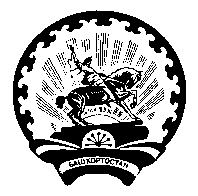 Администрация  сельского поселенияКуккуяновский сельсовет муниципального районаДюртюлинский районРеспублики Башкортостан.(Куккуяновский сельсовет Дюртюлинского районаРеспублики Башкортостан)                                 Приложение № 1к Административному регламенту по предоставлению муниципальной услуги «Согласование паспорта цветового решения фасада жилого и нежилого объекта»№ п/пНаименование элементаМатериал и/или вид отделкиМарка цвета по палитрам: RAL, NCSПримечания123451Система водоотведенияСистема водоотведенияСистема водоотведенияСистема водоотведения1.11.21.31.4КровляОграждение кровлиТрубы водостокаПодоконные сливы2Поверхности стенПоверхности стенПоверхности стенПоверхности стен2.12.22.32.42.52.62.7СтеныКарнизПилястрыНаличникиОграждение балконовЦокольДругие элементы3Заполнение проемовЗаполнение проемовЗаполнение проемовЗаполнение проемов3.13.23.33.4Оконный проемДверной проемСлуховое окноВентиляционный проем4Входные группыВходные группыВходные группыВходные группы                                 Приложение № 2к Административному регламенту по предоставлению муниципальной услуги «Согласование паспорта цветового решения фасада жилого и нежилого объекта»                                 Приложение № 3к Административному регламенту по предоставлению муниципальной услуги «Согласование паспорта цветового решения фасада жилого и нежилого объекта»Заявитель ____________________________,серия:номер:Заявитель ____________________________,Заявитель ____________________________,Заявитель ____________________________,(реквизиты документа, удостоверяющего личность)(реквизиты документа, удостоверяющего личность)№ п/пДокументВид документаКол-во листовИтоголистовИтого(указывается количество листов прописью)листовИтогодокументовИтого(указывается количество документов прописью)документовДата выдачи расписки:«__» ________ 20__ г.Ориентировочная дата выдачи итогового(-ых) документа(-ов):«__» ________ 20__ г.Место выдачи: _______________________________Регистрационный номер ______________________Место выдачи: _______________________________Регистрационный номер ______________________СпециалистСпециалист(Фамилия, инициалы) (подпись)(Фамилия, инициалы) (подпись)Заявитель:Заявитель:(Фамилия, инициалы) (подпись)(Фамилия, инициалы) (подпись)                                 Приложение № 4к Административному регламенту по предоставлению муниципальной услуги «Согласование паспорта цветового решения фасада жилого и нежилого объекта»(наименование должности руководителя юридического лица)(подпись руководителя юридического лица, уполномоченного представителя)(фамилия, инициалы руководителя юридического лица, уполномоченного представителя)                                 Приложение № 5к Административному регламенту по предоставлению муниципальной услуги «Согласование паспорта цветового решения фасада жилого и нежилого объекта»                                 Приложение № 6к Административному регламенту по предоставлению муниципальной услуги «Согласование паспорта цветового решения фасада жилого и нежилого объекта» (подпись заявителя/ представителя с расшифровкой)Приложение № 7к Административному регламенту по предоставлению муниципальной услуги «Согласование паспорта цветового решения фасада жилого и нежилого объекта»Основание для начала административной процедурыСодержание административных действийСрок выполнения административных действийДолжностное лицо, ответственное за выполнение административного действияКритерии принятия решенияРезультат административного действия, способ фиксации12234561. Прием и регистрация заявления1. Прием и регистрация заявления1. Прием и регистрация заявления1. Прием и регистрация заявления1. Прием и регистрация заявления1. Прием и регистрация заявления1. Прием и регистрация заявленияпоступление заявления и документов в Администрацию (Уполномоченный орган)прием и регистрация заявления и прилагаемых документов прием и регистрация заявления и прилагаемых документов 1 рабочий деньдолжностное лицо Администрации (Уполномоченного органа), ответственное за регистрацию корреспонденции наличие/отсутствие оснований для отказа в приеме документов, предусмотренных пунктами 2.13 и 2.14 Административного регламента выдача расписки в получении документов с указанием их перечня и даты получения (приложение № 3 к Административному регламенту);регистрация заявления и документов в системе входящей корреспонденции СЭД «Дело» (присвоение номера и датирование);назначение должностного лица, ответственного за предоставление муниципальной услуги, и передача ему документов;отказ в приеме документов:в случае личного обращения в Администрацию (Уполномоченный орган) по основанию, указанному в абзаце втором пункта 2.13 Административного регламента, – в устной форме, по иным основаниям – в форме уведомления на бумажном носителе, направленного на почтовый адрес заявителя, указанный в заявлении;в случае поступления через РПГУ – в форме электронного уведомления, подписанного усиленной квалифицированной подписью  должностного лица Администрации (Уполномоченного органа) и направленного в личный кабинет заявителя на РПГУ;в случае поступления почтовым отправлением или через многофункциональный центр – в форме уведомления  на бумажном носителе, направленного на почтовый адрес заявителя, указанный в заявлении.2. Рассмотрение заявления с приложенными к нему документами и формирование и направление межведомственных запросов о предоставлении документов и информации2. Рассмотрение заявления с приложенными к нему документами и формирование и направление межведомственных запросов о предоставлении документов и информации2. Рассмотрение заявления с приложенными к нему документами и формирование и направление межведомственных запросов о предоставлении документов и информации2. Рассмотрение заявления с приложенными к нему документами и формирование и направление межведомственных запросов о предоставлении документов и информации2. Рассмотрение заявления с приложенными к нему документами и формирование и направление межведомственных запросов о предоставлении документов и информации2. Рассмотрение заявления с приложенными к нему документами и формирование и направление межведомственных запросов о предоставлении документов и информации2. Рассмотрение заявления с приложенными к нему документами и формирование и направление межведомственных запросов о предоставлении документов и информациипакет зарегистрированных документов, поступивших должностному лицу,ответственному за предоставление  муниципальной услугипроверка зарегистрированных документов на предмет комплектности проверка зарегистрированных документов на предмет комплектности 1 рабочий день, с момента регистрации заявления должностное лицо Администрации (Уполномоченного органа), ответственное за предоставление муниципальной услуги-пакет зарегистрированных документов, поступивших должностному лицу,ответственному за предоставление  муниципальной услугинаправление межведомственных запросовнаправление межведомственных запросов1 рабочий день, с момента регистрации заявления должностное лицо Администрации (Уполномоченного органа), ответственное за предоставление муниципальной услугиотсутствие документов, необходимых для предоставления муниципальной услуги, находящихся в распоряжении государственных органов (организаций)направление межведомственного запроса в органы (организации), предоставляющие документы (сведения), предусмотренные пунктом 2.10 Административного регламента, в том числе с использованием единой системы межведомственного электронного взаимодействия и подключаемых к ней региональных систем межведомственного электронного взаимодействия;внесение записи в Журнал регистрации исходящих межведомственных запросов и поступивших на них ответовпакет зарегистрированных документов, поступивших должностному лицу,ответственному за предоставление  муниципальной услугиполучение ответов на межведомственные запросы, формирование полного комплекта документовполучение ответов на межведомственные запросы, формирование полного комплекта документов5 рабочих дней со дня направления межведомственного запроса в орган или организацию, предоставляющие документ и информацию, если иные сроки не предусмотрены законодательством Российской Федерации и Республики Башкортостандолжностное лицо Администрации (Уполномоченного органа), ответственное за предоставление муниципальной услуги-получение документов (сведений), необходимых для предоставления муниципальной услуги и не представленных заявителем по собственной инициативе;внесение записи в Журнал регистрации исходящих межведомственных запросов и поступивших на них ответов;пакет зарегистрированных документов, поступивших должностному лицу,ответственному за предоставление  муниципальной услуги1 рабочий день с момента получения ответа на межведомственный запрос свидетельствующий об отсутствии документа (информации) необходимых для принятия решения о предоставлении муниципальной услугиотсутствие в распоряжении государственных органов (организаций)документов, необходимых для предоставления муниципальной услугинаправление уведомления о необходимости предоставления документов заявителю3. Принятие решения о выдаче Заявителю решения о согласовании паспорта цветового решения и архитектурной подсветки фасада жилого и нежилого объекта3. Принятие решения о выдаче Заявителю решения о согласовании паспорта цветового решения и архитектурной подсветки фасада жилого и нежилого объекта3. Принятие решения о выдаче Заявителю решения о согласовании паспорта цветового решения и архитектурной подсветки фасада жилого и нежилого объекта3. Принятие решения о выдаче Заявителю решения о согласовании паспорта цветового решения и архитектурной подсветки фасада жилого и нежилого объекта3. Принятие решения о выдаче Заявителю решения о согласовании паспорта цветового решения и архитектурной подсветки фасада жилого и нежилого объекта3. Принятие решения о выдаче Заявителю решения о согласовании паспорта цветового решения и архитектурной подсветки фасада жилого и нежилого объекта3. Принятие решения о выдаче Заявителю решения о согласовании паспорта цветового решения и архитектурной подсветки фасада жилого и нежилого объектасформированный комплект документов, необходимых для предоставления муниципальной услугивыезд и осмотр объектавыезд и осмотр объекта3 рабочих днядолжностное лицо Администрации (Уполномоченного органа), ответственное за предоставление муниципальной услуги-акт осмотра по форме согласно приложению № 2 к Административному регламенту;сформированный комплект документов, необходимых для предоставления муниципальной услугирассмотрение комплекта документов;подготовка проекта решения о согласовании паспорта цветового решения фасада жилого и нежилого объекталибо мотивированного отказа в его согласовании рассмотрение комплекта документов;подготовка проекта решения о согласовании паспорта цветового решения фасада жилого и нежилого объекталибо мотивированного отказа в его согласовании 3 рабочих днядолжностное лицо Администрации (Уполномоченного органа), ответственное за предоставление муниципальной услугиоснования отказа в предоставлении муниципальной услуги, предусмотренные пунктом 2.16 Административного регламентапроект распорядительного акта Администрации (Уполномоченного органа) о согласовании паспорта цветового решения и архитектурной подсветки фасада жилого и нежилого объекта;проект распорядительного акта Администрации (Уполномоченного органа) о мотивированном отказе в согласовании.Согласование паспорта цветового решения и архитектурной подсветки фасада жилого и нежилого объекта.сформированный комплект документов, необходимых для предоставления муниципальной услугисогласованиепаспорта цветового решения фасада жилого и нежилого объекталибо мотивированного отказа в его согласованиисогласованиепаспорта цветового решения фасада жилого и нежилого объекталибо мотивированного отказа в его согласовании2 рабочих днядолжностное лицо Администрации (Уполномоченного органа), ответственное за предоставление муниципальной услуги;должностное лицо Администрации (Уполномоченного органа), ответственное за регистрацию корреспонденции-утвержденный и зарегистрированный  распорядительный акт Администрации (Уполномоченного органа) о согласовании паспорта цветового решения фасада жилого и нежилого объекта;утвержденный и зарегистрированный распорядительный акт Администрации (Уполномоченного органа) о мотивированном отказе в согласовании паспорта цветового решения и архитектурной подсветки фасада жилого и нежилого объекта с указанием причин такого отказа.4. Выдача результата предоставления услуги заявителю4. Выдача результата предоставления услуги заявителю4. Выдача результата предоставления услуги заявителю4. Выдача результата предоставления услуги заявителю4. Выдача результата предоставления услуги заявителю4. Выдача результата предоставления услуги заявителю4. Выдача результата предоставления услуги заявителюУтвержденный и зарегистрированный распорядительный акт Администрации (Уполномоченного органа) о согласовании паспорта цветового решения и архитектурной подсветки фасада жилого и нежилого объекта либо утвержденный и зарегистрированный распорядительный акт Администрации (Уполномоченного органа) о мотивированном отказе в согласованиипаспорта цветового решения фасада жилого и нежилого объекта или в согласованиипаспорта архитектурной подсветки фасада жилого и нежилого объекта с указанием причин такого отказаУтвержденный и зарегистрированный распорядительный акт Администрации (Уполномоченного органа) о согласовании паспорта цветового решения и архитектурной подсветки фасада жилого и нежилого объекта либо утвержденный и зарегистрированный распорядительный акт Администрации (Уполномоченного органа) о мотивированном отказе в согласованиипаспорта цветового решения фасада жилого и нежилого объекта или в согласованиипаспорта архитектурной подсветки фасада жилого и нежилого объекта с указанием причин такого отказавыдача (направление) Заявителю результата муниципальной услуги3 рабочих днядолжностное лицо Администрации (Уполномоченного органа), ответственное за предоставление муниципальной услуги-Утвержденный и зарегистрированный  распорядительный акт Администрации (Уполномоченного органа) о согласовании паспорта цветового решения и архитектурной подсветки фасада жилого и нежилого объекта либо утвержденный и зарегистрированный распорядительный акт Администрации (Уполномоченного органа) о мотивированном отказе в согласовании паспорта цветового решения фасада жилого и нежилого объекта или отказе в согласовании паспорта архитектурной подсветки фасада жилого и нежилого объекта с указанием причин такого отказа, направленные (выданные) заявителю следующими способами:в виде бумажного документа, который заявитель получает непосредственно при личном обращении в Администрации (Уполномоченном органе);в виде бумажного документа, который заявитель получает непосредственно при личном обращении в многофункциональном центре;в виде бумажного документа, который направляется заявителю посредством почтового отправления.